РАБОЧАЯ ПРОГРАММА ПРОВЕДЕНИЯ ПРОИЗВОДСТВЕННОГО КОНТРОЛЯ ЗА СОБЛЮДЕНИЕМ САНИТАРНЫХ ПРАВИЛ И ВЫПОЛНЕНИЕ САНИТАРНО - ПРОТИВОЭПИДЕМИЧЕСКИХ (ПРОФИЛАКТИЧЕСКИХ) МЕРОПРИЯТИЙМУП «ЖКХ ТИХОРЕЦКОГО РАЙОНА»2017 г.-2021 г.Юридический адрес: 352104, Россия, Краснодарский край,Тихорецкий район, пос. Парковый, территория Промзона, 19.Почтовый адрес: 352104, Россия, Краснодарский край,Тихорецкий район, пос. Парковый, территория Промзона, 19.Содержание:Перечень нормативно - технической документации, имеющейся на предприятии, в соответствии с которыми предприятие осуществляет свою деятельность.2.   Характеристика водозаборов и системы водоснабжения МУП «ЖКХ Тихорецкого района»2.1. Гидрологические сведения об артезианских скважинах2.2. Общая характеристика системы водоснабжения МУП «ЖКХ Тихорецкого района»3.  Качественные характеристики воды по контролируемому перечню показателей.3.1. Показатели микробиологического загрязнения.3.2. Показатели химического загрязнения.3.3. Показатели органолептическихсвойств воды.3.4. Показатели радиационного загрязнения.4.  Периодичность и количество проводимых исследований воды.5.  График отбора проб воды в МУП «ЖКХ Тихорецкого района», пункты отбора проб питьевой воды в местах водозаборов, перед подачей в распределительную сеть, в точках водозабора из распределительной сети.6. График радиационного загрязнения.7.  Меры стабилизации качества питьевой воды в системе водоснабжения МУП ЖКХ.7.1. Режим обеззараживания воды.7.2. Мероприятия по ликвидации аварийных ситуаций7.3. Мероприятия по улучшению водоснабжения МУП «ЖКХ Тихорецкого района».8.  Перечень форм учёта и отчётности.9.  Виды информации для Территориального отдела Роспотребнадзора в г. Тихорецке.1.  Перечень нормативно-технической документации, имеющейся на предприятии, в соответствии с которыми предприятие осуществляет свою деятельность:- Федеральный закон № 52 ФЗ от 30.03.1999 года «О санитарно-эпидемиологическом благополучии населения» (в редакции от 29.12.2014г. с изменениями и дополнениями, вступившими в силу с 01.03.2015г.);- Федеральный закон от 07.12.2011г. № 416-ФЗ (в редакции от 29.12.2014г.) «О водоснабжении и - водоотведении» (с изменениями и дополнениями, вступившие в силу с 09.01.2015г.);- Постановление правительства РФ № 10 от 06.01.2015г. «О порядке осуществления производственного контроля качества и безопасности питьевой воды, горячей воды»;- Постановление Правительства РФ от 29.07.2013 N 644 (ред. от 14.10.2015) "Об утверждении Правил  холодного водоснабжения и водоотведения и о внесении изменений в некоторые акты Правительства Российской Федерации";- СанПиН 2.1.4.1074-01 «Питьевая вода. Гигиенические требования к качеству воды централизованных систем питьевого водоснабжения. Контроль качества»;СанПиН 2.1.4.1110-02 «Зоны санитарной охраны источников водоснабжения и водопроводов хозяйственно-питьевого назначения»;- Санитарные правила СП 2.1.5.1059-01 «Гигиенические требования к охране подземных вод от загрязнения» утверждены Постановлением Главного государственного санитарного врача РФ от 25.07.2001г. № 19;- СанПиН 1.1.1058-01 «Организация и проведение производственного контроля за соблюдением санитарных правил и выполнением санитарно-противоэпидемических (профилактических) мероприятий»;- МДК 3-02.2001. Правила технической эксплуатации систем и сооружений коммунального водоснабжения и канализации» (утверждённые Приказом Госстроя РФ от 30.12.1999г. № 168)Характеристика водозаборов и системы водоснабжения, обслуживаемых МУП «ЖКХ  Тихорецкого района»Предприятие МУП «ЖКХ Тихорецкого района» образовано 10.07.2015 года. С 01.09.2015 г. в соответствии с договором аренды систем водоснабжения Братского, Фастовецкого, Новорождественского, Парковского, Юго-Северного, Хоперского, Еремизино-Борисовского сельских поселений, предприятиям предоставляются услуги водоснабжения хут. Латыши, пос. Советский, пос. Братский, пос. Мирный, хут. Ленинское возрождение, ст. Фастовецкая, хут. Криница, ст. Новорождественская, пос. Челбас, пос. Парковый, пос. Шоссейный, пос. Зеленый, пос. Садовый, пос. Полевой, хут. Усть-Джигутинка, ст.Юго-Северная, хут.Казаче-Борисовская, хут. Привольный, ст. Хоперская, хут. Красный, хут. Карасёв, хут. Челбас, хут. Ленинский, ст. Еремизино-Борисовская, х. Украинский.Централизованным водоснабжением охвачено  население, а также организации, учреждения и предприятия. Застройка смешанная (частные и многоэтажные дома).В аренде предприятия находится 49 водозабора на которых находятся 57 артезианская скважина, в том числе:- Парковское сельское поселение – 10 водозаборов, 14 артезианских скважин.- Фастовецкое сельское поселение – 8 водозаборов, 11 артезианских скважин.- Хоперское сельское поселение – 8 водозаборов, 8 артезианских скважин.- Юго-Северное сельское поселение – 5 водозаборов, 5 артезианских скважин.- Новорождественское сельское поселение – 7 водозаборов, 8 артезианских скважин.- Братское сельское поселение – 8 водозаборов, 7 артезианских скважин.- Еремизино-Борисовское сельское поселение – 4 водозабора, 4 артезианских скважины.2.1. Гидрологические сведения об артезианских скважинахРасположение водозаборов и скважин представлено  следующей таблицей:Еремизино-Борисовское сельское поселениеИз 49 водозаборов полное ограждение имеют 19:Пос. Парковый - в/з № 1 ул. Гагарина 8-В,  в/з № 2 Промзона, 4-Б,  в/з № 3 ул. Совхозная, 1,  в/з № 4 ул. Промышленная, 3,  в/з № 5 ул. Промышленная, 11,  в/з № 8 п. Садовый,  в/з № 9 пос. Зеленый,  в/з № 10 Промзона, 28-В,  в/з № 11 ул. Гагарина, 23БСт. Фастовецкая - в/з № 1 ул. Революционная,  в/з № 5 ул. Гражданская,  в/з № 6 ул. Южная,  в/з № 7 ул. Пионерская,  в/з № 8 ул. МираСт. Хоперская - в/з № 5 хут. КарасевСт. Новорождественская - в/з № 6 ул. Бочарова, 66Пос. Братский - в/з № 2 участок ВКХ, ул. Октябрьская, 1,  в/з № 4 ул. Комсомольская, 4Ст. Юго-Северная - в/з № 2 ул. Южная.11 водозаборов огорожены по периметру, за исключением въезда (отсутствуют ворота):Пос. Парковый - в/з № 7 пос. Шоссейный;Ст. Фастовецкая - в/з № 4 ул. Пугачева;Ст. Юго-Северная - в/з № 1 ул. Северная,  в/з № 3 пос. Полевой,  в/з № 4 х. Казаче-Борисовский,  в/з № 5 х Усть-Джигутинка;Пос. Братский - в/з № 8 х. Ленинское Возрождение,  в/з № 9 х. Латыши, в/з № 5 пос. Мирный; Ст. Хоперская - в/з 3 колбасный цех,  в/з № 6 х. Красный,  в/з № 2 мастерские;18 водозаборов не имеют ограждения или ограждение частично разрушено:Пос. Парковый - в/з № 6 пер. Школьный, 3-В;Ст. Фастовецкая - в/з № 2 ул. Промышленная, в/з № 9 х. Криница;Ст. Новорождественская - в/з № 1 ул. Мичурина,  в/з № 2 район зернотока,  в/з № 3 ул. Рабочая, 32, в/з № 4 ул. Спортивная в/з № 5 ул. Фрунзе в/з № 7 ул. Ленина, 59;Пос. Братский - в/з № 6 п. Советский, в/з № 3 участок газового хозяйства;Ст. Хоперская - в/з № 4 х. Челбас,  в/з № 7 х. Привольный,  в/з № 8 х. Ленинский;ст-цаЕремизино-Борисовская - в/з № 1, 2, 3; х. Украинский - в/з № 4.Павильоны скважин имеют ограниченный доступ, покрыты бетонными крышками или канализационными люками.На сегодняшний день 8 водозаборов требуют проведение ремонтных работ по восстановлению дебита скважин или проведение бурения (строительства) скважин:- хут. Красный, Хоперского сельского поселения, водозабор № 6: скважина 3 пескует;- хут. Ленинский, Хоперского сельского поселения, водозабор № 8: скважина после ремонта, дебит не соответствует паспортным данным;- хут. Челбас, Хоперского сельского поселения, водозабор № 4: скважина пескует, после ремонта, дебит не соответствует паспортным данным;- ст. Хоперская, Хоперского сельского поселения, водозабор № 3: дебит скважин не соответствует паспортным данным;- хут. Казаче-Борисовский, Юго-Северного сельского поселения, водозабор № 4: скважина после ремонта, пескует, дебит не соответствует паспортным данным;- хут. Полевой, Юго-Северного сельского поселения, водозабор № 3: скважина после ремонта, дебит не соответствует паспортным данным;- хут. Ленинское Возрождение, Братского сельского поселения, водозабор № 8: дебит скважины не соответствует паспортным данным;- ст. Фастовецкая, Фастовецкого сельского поселения, водозабор № 8 скважина 27-р: дебит не соответствует паспортным данным.  Водозаборы обслуживаются участком водоснабжения в количестве 12 слесарей - ремонтников, которые проходят периодический медицинский осмотр.2.2.Общая характеристикасистем водоснабжения поселений обслуживаемых МУП «ЖКХ Тихорецкого района»:Схемы водоснабжения разработаны администрациями сельских поселений с участием предшествующего арендатора, ООО «Водоканал района». Общая характеристика по валовой добыче, реализации, учтенных потерь добываемой воды, износа, протяженности водопроводов, количества запорной арматуры представлено следующей таблицей:Протяженность сетей водоснабжения по каждому поселению с длиной участков водопровода состоящих из различных материалов представлена таблицей ниже:Схема работы водозабора на всех водозаборах обслуживаемых предприятием однообразна за исключением водозабора №2 пос.Парковый и водозабора №1 ст.Фастовецкой, где добыча воды происходит от трех скважин и по магистральным водопроводам поступает в РЧВ (резервуар чистой воды), где происходит хлорирование с использованием хлораторных  установок и в дальнейшем вода поступает в линию водопровода потребителю. Общая схема водозабора выглядит следующим образом: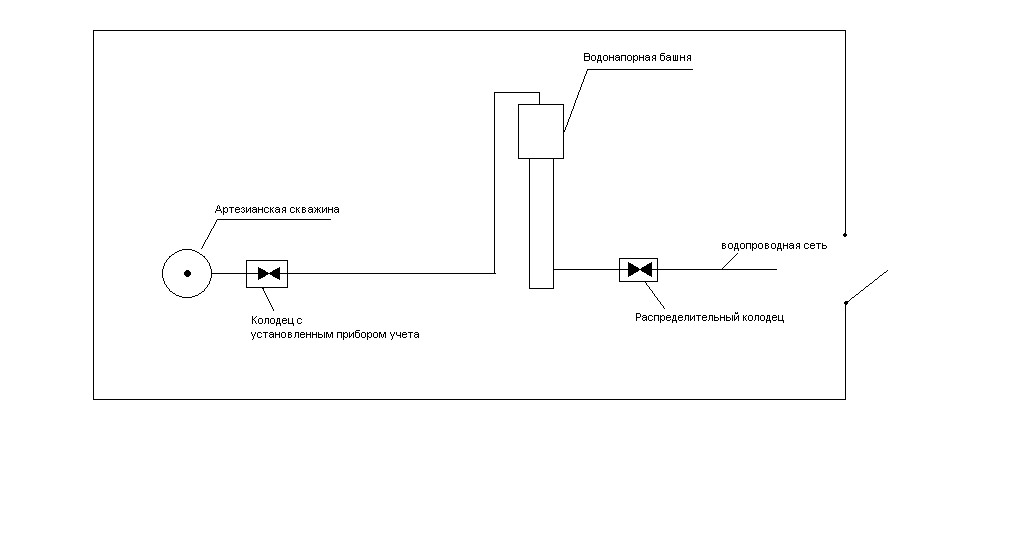 3. Гигиенические  требования и нормативы качества питьевой воды.Питьевая вода должна быть безопасна в эпидемическом и радиационном отношении, безвредна по химическому составу и иметь благоприятные органолептические свойства.Качество питьевой воды должно соответствовать гигиеническим нормам перед её поступлением в распределительную  сеть, а также в точках водозабора наружной и внутренней водопроводной сети.3.1. Показатели микробиологического загрязнения.Безопасность питьевой воды в эпидемиологическом отношении определяется её соответствием нормативам по микробиологическим и паразитологическим показателям:3.2. Показатели химического загрязнения.3.2.1. Безвредность питьевой воды по химическому составу определяется её соответствием нормативам по обобщённым показателям и содержанию вредных веществ природного происхождения, а также в результате хозяйственной деятельности:Примечание: Класс опасности вещества:                         1 класс - чрезвычайно опасные                         2 класс - высокоопасные                         3 класс - опасные                         4 класс - умеренно опасные3.2.2. Безопасность питьевой воды по содержанию вредных веществ, поступающих и образующихся в процессе её обработки:Контроль за содержанием остаточного хлора производится перед подачей воды в распределительную сеть.3.3 Показатели органолептических свойств воды.Благоприятные органолептические свойства воды определяются её соответствием нормативам:3.4. Показатели радиационного загрязнения.Радиационная безопасность питьевой воды определяется её соответствием нормативам по показателям общей альфа- и бета- радиоактивности:4. Периодичность и количество проводимых исследований воды.В соответствии с Федеральным законом РФ от 30.03.1999 г. № 52-ФЗ « О санитарно-эпидемиологическом благополучии» и с целью обеспечения контроля качества питьевой воды на предприятии проводятся исследования питьевой воды из артезианских скважин, резервуаров запаса воды, водопроводной сети по микробиологическим, органолептическим, обобщённым, неорганическим, органическим веществам и радиологическим показателям согласно составленных графиков, которые являются составной частью производственной программы.Количество и периодичность отбора проб устанавливаются в соответствии с СанПиН 2.1.4.1074-01.5. Графики отбора проб питьевой воды в МУП «ЖКХ Тихорецкого района» в местах  водозаборов, перед подачей в распределительную сеть, в точках водозабора из распределительной сети:5.1. Парковское сельское поселениеПримечание: 11-органолептические показатели и микробиологический анализ12- органолептические, обобщенные  показатели и микробиологический анализ13- органолептические, обобщенные , неорганические и органические  показатели и микробиологический анализ(полный химический анализ)5.2. Фастовецкое сельское поселениеПримечание: 11-органолептические показатели и микробиологический анализ12- органолептические, обобщенные  показатели и микробиологический анализ13- органолептические, обобщенные , неорганические и органические  показатели и микробиологический анализ(полный химический анализ)5.3. Хопёрское сельское поселениеПримечание: 11-органолептические показатели и микробиологический анализ12- органолептические, обобщенные  показатели и микробиологический анализ13- органолептические, обобщенные , неорганические и органические  показатели и микробиологический анализ(полный химический анализ)5.4. Юго-Северное сельское поселениеПримечание: 11-органолептические показатели и микробиологический анализ12- органолептические, обобщенные  показатели и микробиологический анализ13- органолептические, обобщенные , неорганические и органические  показатели и микробиологический анализ(полный химический анализ)5.5. Еремизино-Борисовское сельское поселениеПримечание: 11-органолептические показатели и микробиологический анализ12- органолептические, обобщенные  показатели и микробиологический анализ13- органолептические, обобщенные , неорганические и органические  показатели и микробиологический анализ(полный химический анализ)5.6. Братское сельское поселениеПримечание: 11-органолептические показатели и микробиологический анализ12- органолептические, обобщенные  показатели и микробиологический анализ13- органолептические, обобщенные , неорганические и органические  показатели и микробиологический анализ(полный химический анализ)5.7. Новорождественское сельское поселениеПримечание:  11-органолептические показатели и микробиологический анализ12- органолептические, обобщенные  показатели и микробиологический анализ13- органолептические, обобщенные , неорганические и органические  показатели и микробиологический анализ (полный химический анализ)6. График отбора проб питьевой воды на определение показателей      радиоционного загрязнения7. Меры стабилизации качества воды в системе водоснабжения обслуживаемой  МУП « ЖКХ Тихорецкого района»7.1. Режим обеззараживания воды.Плановые дезинфекции резервуаров запаса воды и разводящей сети проводят согласно инструкции и в соответствии с графиком дезинфекции.Предварительно проводится механическая очистка резервуаров, башен, удаление осадка. Промывка и заполнение дезинфицирующим раствором.Водопроводную разводящую сеть заполняют дезинфицирующим раствором через водонапорную башню.По результатам микробиологических исследований (при неудовлетворительных результатах) проводится дополнительная  внеплановая дезинфекция.Дополнительно дезинфекцию  разводящей сети проводят в случае порыва   после устранения аварии и промывки водопровода.7.2 Мероприятия по ликвидации аварийных ситуаций.7.2.1.Определение места аварии7.2.2. Оповещение руководящего состава7.2.3. Разработка мероприятий по устранению аварии7.2.4. Выполнение мероприятий по прекращению утечки трубопроводов, опорожнение для производства ремонтных работ7.2.5. Оповещение органов самоуправления о сокращении подачи воды (с указанием причины)7.2.6. Оповещение предприятий, имеющих котельные о прекращении подачи воды на объект7.2.7. Вызов представителей служб, имеющих подземные коммуникации для согласования земляных работ7.2.8. Оформление ордера (наряд-задание) на производство работ7.2.9. Ликвидация аварии ремонтно-восстановительной бригадой7.2.10.Проверка качества аварийно-восстановительных работ7.2.11.Прмывка и хлорирование ремонтируемого участка сети7.2.12.Выполнение анализов на качество воды ремонтируемого водопровода7.2.13.Оповещение органов санэпиднадзора о качестве питьевой воды7.2.14.Выполнение благоустройства места аварии водоснабжения7.2.15.Сдача ордера (наряд-задание) на производство7.3. Мероприятия по улучшению водоснабжения МУП «ЖКХ Тихорецкого района»Периодичность контроля качества питьевой воды в распределительной сети, из артезианских скважин, водонапорных башен производится в соответствии с графиком отбора проб на основании пункта 5 настоящей программы.В целях предотвращения загрязнения питьевой воды в районе водозабора подземных вод устанавливаются три пояса санитарной охраны источников водоснабжения:- первый пояс зона строгого режима, предназначена для исключения возможности случайного или умышленного загрязнения подземных вод непосредственно через водозаборные сооружения или нарушения нормальной работы водозабора. Граница первого пояса санитарной охраны (ЗСО) для подземного источника с надёжно защищёнными водоносными горизонтами устанавливается радиусом 30 метров от устья скважины, ею является ограждение с запирающимся входом на территорию ЗСО.В пределах зоны строгого режима скважины:территория спланирована с учётом отвода поверхностного стока за пределы её границ;устья скважин герметично закрыто с целью предотвращения загрязнения водоносных горизонтов; вокруг устья предусмотрена бетонная отмостка в радиусе 1,0 м;для учёта водопотребления в павильонах водозаборов установлены водомеры, на крышках люков установлены запоры;На территории ЗСО первого пояса запрещено:все виды строительства;выпуск стоков;применение пестицидов, органических и минеральных удобрений.Во втором поясе все виды строительства производятся только с разрешения ТОУ РоспотребнадзораВ третьем поясе ЗСО запрещены сбросы химических загрязнённых стоков промышленных предприятий.8.График дезинфекции башен:Примечание: При температуре свыше 20 С в период с октября по апрель периодичность дезинфекции проводить по летнему графику.9. Перечень форм учёта и отчётности:-   2-ТП-водхозпротоколы лабораторного контроля.10. Виды информации для ТОУРоспотребнадзора:Необходимо немедленно информировать ТОУРоспотребнадзора по Краснодарскому краю в Тихорецком, Белоглинском, Новопокровском районах по телефону 5-29-64, в следующих ситуациях:- при возникновении на объектах и сооружениях системы водоснабжения аварийных ситуаций или технических нарушений, которые приводят или могут привести к ухудшению качества питьевой воды;о принятых мерах по устранению аварийных ситуаций;о результате лабораторного исследования проб воды, не соответствующем гигиеническим нормативам.Главный инженер МУП«ЖКХ Тихорецкого района»					 А.В.ВолокитинСОГЛАСОВАНО:Начальник Территориального отдела Федеральной службы в сфере защиты прав потребителей и благополучия человека по Краснодарскому краю в Тихорецком, Белоглинском и Новопокровском районах______________ В.А. Мишнев«___» ___________ 20___г.УТВЕРЖДАЮ:Директор МУП «ЖКХ Тихорецкого района»_______ А.Н. Латышев«___» _______ 20___г.№ п/п№ водоза-бора№ водоза-бора№ скважиныГод пост.Глуби-наДе-бетМарка установленного насосаПримечанияПарковское сельское поселениеПарковское сельское поселениеПарковское сельское поселениеПарковское сельское поселениеПарковское сельское поселениеПарковское сельское поселениеПарковское сельское поселениеПарковское сельское поселениеПарковское сельское поселение1в/з 1в/з 1№ 3845/б.п. Гагарина, № 8 в197230025ЭЦВ-8-16-1402в/з 1в/з 1Р-1 котельная199713318ЭЦВ-8-10-110В резерве3в/з 2в/з 2№ 7790 /б.п. промзона,№ 4б199035560ЭЦВ 10-63-1504в/з 2в/з 2№ 7884199334120ЭЦВ-8-16-1405в/з 2в/з 2№ 66611983521 30 ЭЦВ-8-25-1006в/з 3в/з 3№ 1 АЗС Совхозная,№1193335225ЭЦВ 6-10-1107в/з 4в/з 4№ 2545ул. Промышлен-ная,№5196638010требуется тампонаж8в/з 5в/з 5№7502 ул.Промышлен-ная№11199036925ЭЦВ 8-25-1509в/з 6в/з 6№ 72531пер.Школьный,№3 в200034225ЭЦВ 8-25-15010в/з 6в/з 6№ б/нпер.Школьный,№3 вЭЦВ 6-10-11011в/з 7в/з 7б/н п. Шоссейный197932212ЭЦВ 6-10-11012в/з 8в/з 8№ 3872 п. Садовый197232119,9ЭЦВ 8-16-14013в/з 9в/з 9№ 14 п. Зеленый200131020ЭЦВ 8-16-14014в/з 10в/з 10№ 4856 УБР, Промзона,№ 28 в197435260ЭЦВ 8-16-14015в/з 11в/з 11б/н ПУ-47ул. Гагарина, 23Б197731215ЭЦВ 6-10-110Фастовецкое сельское поселениеФастовецкое сельское поселениеФастовецкое сельское поселениеФастовецкое сельское поселениеФастовецкое сельское поселениеФастовецкое сельское поселениеФастовецкое сельское поселениеФастовецкое сельское поселениеФастовецкое сельское поселение16в/з 1в/з 1№ 1807 Революционная198933020ЭЦВ 8-16-14017в/з 1в/з 1№ 053199923211ЭЦВ 6-10-110В резерве18в/з 1в/з 1№ Р-29 а200327028ЭЦВ 8-25-10019в/з 1в/з 1№ Р-30200432228Требует тампонаж20в/з 2в/з 2№ 7239 ул. Промышленная198932916ЭЦВ 8-16-14021в/з 3в/з 3№ 6618 ул. Украинская197417234Требует тампонаж22в/з 4в/з 4№ 7004 ул. Пугачева197834315ЭЦВ 8-16-14023в/з 5в/з 5№ 4667 ул. Гражданская197422523ЭЦВ 8-16-14024в/з 6в/з 6№ 21493 ул. Южная198536017ЭЦВ 8-16-11025в/з 7в/з 7№ 27 а-р ул. Пионерская200220025ЭЦВ 8-25-14026в/з 8в/з 8№4685 ул. Ленина197417530ЭЦВ 8-25-15027в/з 8в/з 8№ 27-рул. Ленина200334025ЭЦВ 8-25-14028в/з 9в/з 9№ 7866 х. Криница198230020ЭЦВ 8-16-110Хоперское сельское поселениеХоперское сельское поселениеХоперское сельское поселениеХоперское сельское поселениеХоперское сельское поселениеХоперское сельское поселениеХоперское сельское поселениеХоперское сельское поселениеХоперское сельское поселение29в/з 1№ 5630 ул. Школьная, 2№ 5630 ул. Школьная, 2197720610ЭЦВ 6-16-11030в/з 2б/н ул. Багова, 15б/н ул. Багова, 1519719610ЭЦВ 6-10-11031в/з 3№ 2876 ул. Комсомольская, 40№ 2876 ул. Комсомольская, 40196832210ЭЦВ 6-16-11032в/з 4№ 36-Д х. Челбас№ 36-Д х. Челбас197920016ЭЦВ 6-16-11033в/з 5Р-42 х. КарасевР-42 х. Карасев 2010 33025  ЭЦВ 6-16-14034в/з 6№ 7587 х. Красный№ 7587 х. Красный1991    33725ЭЦВ 6-10-11035в/з 7№ Р-40х. Привольный№ Р-40х. Привольный200933625ЭЦВ 6-10-11036в/з 8№ 2080 х. Ленинский№ 2080 х. Ленинский196330636ЭЦВ 8-16-140Юго-Северное сельское поселениеЮго-Северное сельское поселениеЮго-Северное сельское поселениеЮго-Северное сельское поселениеЮго-Северное сельское поселениеЮго-Северное сельское поселениеЮго-Северное сельское поселениеЮго-Северное сельское поселениеЮго-Северное сельское поселение37в/з 1в/з 1№ 7879 ул. Северная199331016ЭЦВ 8-16-14038в/з 2в/з 2№ 7157 ул. Южная198832530ЭЦВ 8-16-14039в/з 3в/з 3№ 2891 п. Полевой196832016ЭЦВ 6-10-11040в/з 4в/з 4№ 5196 х. Казаче-Борисовский197131411ЭЦВ 6-10-8041в/з 5в/з 5б/н  х. Усть-Джигутинка200734020ЭЦВ 8-16-140Братское сельское поселениеБратское сельское поселениеБратское сельское поселениеБратское сельское поселениеБратское сельское поселениеБратское сельское поселениеБратское сельское поселениеБратское сельское поселениеБратское сельское поселение42в/з 1в/з 1№ 6150 ул. Октябрьская, 5198029016Требуется тампонаж43в/з 2в/з 2№ 5391 ул. Октябрьская, 1участок197732018ЭЦВ 6-10-14044в/з 3в/з 3№ 7063 ул. Ленина, 26 газовое хозяйство198714025ЭЦВ 8-25-14045в/з 4в/з 4№ 5386 ул. Комсомольская, 24 зернодробилка197732218ЭЦВ 6-10-14046в/з 5в/з 5№ 7827 п. Мирный199132520ЭЦВ 6-16-11047в/з 6в/з 6№ 4411 п. Советский197332025ЭЦВ 6-6,5-10048в/з 8в/з 8№ 5975 х. Ленинское Возрождение197931615ЭЦВ 6-10-11049в/з 9в/з 9№ 5395 х. Латыши197729718ЭЦВ 6-10-110Новорождественское сельское поселениеНоворождественское сельское поселениеНоворождественское сельское поселениеНоворождественское сельское поселениеНоворождественское сельское поселениеНоворождественское сельское поселениеНоворождественское сельское поселениеНоворождественское сельское поселениеНоворождественское сельское поселение50в/з 1в/з 1№ 5346 ул. Мичурина, 54199631216ЭЦВ 8-16-14051в/з 1в/з 1№ 4484 ул. Мичурина, 54199634525ЭЦВ 8-25-15052в/з 2в/з 2№ 7022 ул. Садовая, 2198031216ЭЦВ 8-16-14053в/з 3в/з 3№ 7296 ул. Рабочая, 1199034016ЭЦВ 6-16-11054в/з 4в/з 4№ 7896 ул. Спортивная, 12199033416ЭЦВ 6-10-11055в/з 5в/з 5№ 7262 ул. Фрунзе195031015ЭЦВ 6-10-11056в/з 6в/з 6б/н Ростелеком, ул. Бочарова, 66199234430ЭЦВ 8-16-11057в/з 8в/з 8б/н ул. Ленина, 59200234025ЭЦВ 8-16-14058в/з 1№ 7506 ул. Северная, 24199028525ЭЦВ 8-16-14059в/з 2№ 4092 ул. Кубанская, 35197432016ЭЦВ 8-16-14060в/з 3№ 4090 ул. Школьная, 242197432016ЭЦВ 8-16-14061в/з 4№ 2385 х. Украинский, ул. Кроткая196539016ЭЦВ 6-16-140№
п/пНаименование показателейединицы
измерен.Кол-во1.Валовая добыча (подъём, забор) воды
 из собственных источников (плановая)тыс.м3/год1607,82.Расходы и потери воды при ее производстве, транспортировке, ликвидации аварий собственные нужды тыс.м3/год565,6(35,17%)3.Подача воды в сетьтыс.м3/год1620,44.Реализация воды потребителямтыс.м3/год1052,35.Износ водопроводов%716.Протяжённость водопроводов, всего:км3386.в том числе:6.магистральных водоводовкм15,06.разводящих сетейкм277,06.разводящих тупиковых сетейкм46,07.Средний расчётно-условный диаметр водопроводов:7.магистральных водоводовмм1507.разводящих сетеймм1507.разводящих тупиковых сетеймм658.Глубина заложения трубопроводовм1,29.Количество скважин, всегошт.6110.Количество и вместимость резервуаров, всего:шт./м33/190010.на водозаборахшт.310.вместимостьм3190011.Количество и вместимость водонапорных башен, всего:шт./м340/70511.в том числе:11.на водозаборахшт.4011.вместимостьм370512.Средний напор:12.в магистральных водоводахм вод. ст.2312.в разводящих сетяхм вод. ст.1712.в разводящих тупиковых сетяхм вод. ст.1513.Количество пожарных гидрантов в сетишт.9214.Общее количество проб воды, отбираемых в течение года
 на химические и бактериологические анализышт.111215.Количество запорной арматуры, всегошт.18516.Количество водоразборных колонок, всегошт.18Наименование поселенияОбщая протяженность (метр)Материалы, протяженность, диаметрМатериалы, протяженность, диаметрМатериалы, протяженность, диаметрМатериалы, протяженность, диаметрНаименование поселенияОбщая протяженность (метр)а/цемент (метр)сталь (метр)чугун (метр)ПЭТп. Парковый45050Ø 200-3000Ø 100-6000Ø 160-4000п. ПарковыйØ 150-5000Ø 159-1000Ø 110-5000п. ПарковыйØ 100-17000Ø 63-4050п. Зеленый9000Ø 100-5000Ø 100-1000Ø 63-3000п. Садовый8000Ø 100-4000 Ø 100-2000Ø 100-2000п. Шоссейный5000Ø 200-1000Ø 150-2000Ø 160-2000ст. Фастовецкая62100Ø 200-4000Ø 200-460Ø 200-930Ø 200-600ст. ФастовецкаяØ 150-13000Ø 150-100Ø 160-140Ø 160-1000ст. ФастовецкаяØ 100-7000Ø 100-1250Ø 100-6100Ø 100-15000ст. ФастовецкаяØ <100-3000Ø 100-9520х. Криница7000Ø 100-3000Ø 100-2500Ø <100-1500п. Братский14000Ø 150-8000Ø 100-3000Ø 100-2000Ø 100-1000х. Латыши3000Ø 100-2000Ø 100-1000п. Мирный8000Ø 100-1500Ø 100-2500Ø 100-4000п. Советский2000Ø 100-2000х. Ленинские Возрождение10000Ø 100-2000Ø 100-4000Ø 100-4000ст. Ново-рождественская60500Ø 200-1500Ø 150-2700Ø 100-7400ст. Ново-рождественскаяØ 150-4800Ø 100-16000Ø 150-1200ст. Ново-рождественскаяØ 100-2500Ø 100-1700Ø <100-22700х. Челбас5600Ø 100-1000Ø <100-600Ø <100-4000ст. Юго-Северн.25000Ø 200-1250Ø 100-5200Ø 100-13000ст. Юго-Северн.Ø 150-5550х. Усть-Джигутинка2500Ø <100-2500п. Полевой2800Ø 100-1300Ø 100-1500х. Казаче-Борисовский2800Ø 100-1000Ø 100-1800ст. Хоперская12926Ø 150-6500Ø 100-2626Ø 100-3800х. Ленинский6409 Ø 100-3000 Ø 100-409Ø 100-3000х. Челбас4000Ø 100-3000Ø 100-1000х. Федоренко2000Ø <100-2000х. Карасев4073Ø 100-2600Ø <100-1473х. Красный4434Ø 100-1934Ø 100-800Ø <100-1700х. Привольный1878 Ø 100-500Ø 100-178Ø <100-1200Ст. Еремизино-Борисовская27500Ø 200-2000Ø 50-2100Ø 100-1200Ø 90-3800Ø 150-3300Ø 100-5400Ø 65-2200Ø 100-7500х. Украинский2500Ø 100-1000Ø 100-500Ø 40-600338070 Ø 65-400ПоказателиЕдиницы измеренияНормативыНД методаиспытанияТермотолерантныеколиформныебактерииЧисло бактерий в 100 млОтсутствиеМУК 4.2.1018-01Общие колиформныебактерииЧисло бактерий в 100 млОтсутствиеМУК 4.2.1018-01Общее микробное числоЧисло образующих колонии бактерий в 1 млНе более 50МУК 4.2.1018-01ПоказателиЕдиницы измеренияНормативы ( ПДК),не болееКласс опасностиНД методаиспытанияОбобщенные показателиОбобщенные показателиОбобщенные показателиОбобщенные показателиОбобщенные показателиОбобщенные показатели1Водородный показательЕдиницы рН6,0-9,0ПНДФ 14.1:2:3:4.121-972Общая минерализация (сухой остаток)мг/дм31000ПНДФ 14.1:2:4.-261-20103Жёсткость общаямг-экв./дм37,0ГОСТ 31954-20124Окисляемость перманганатнаямг/дм35,0ГОСТ Р 55684-20135Нефтепродукты, суммарномг/дм30,1ГОСТ 31953-20126Фенольный индексмг/дм30,25РД 52.24.488-2006Неорганические веществаНеорганические веществаНеорганические веществаНеорганические веществаНеорганические вещества7Алюминиймг/дм30,52ПНДФ14.1:2:420008Аммиакмг/дм32,03ГОСТ33045-20149Железомг/дм30,33ГОСТ 4011-7210Кадмиймг/дм30,0012ГОСТ Р 52180-0311Марганецмг/дм30,13ГОСТ 4974-201412Медьмг/дм31,03ГОСТ 4388-7213Мышьякмг/дм30,052ГОСТ Р 52180-0314Нитратымг/дм3453ГОСТ 33045-201415Нитриты(анионы)мг/дм33,02ГОСТ 33045-201416Свинецмг/дм30,032ГОСТ Р 52180-0317Сульфатымг/дм35004ГОСТ 31940-201218Фторидымг/дм31,5-ГОСТ 4386-8919Хлоридымг/дм33504ГОСТ 4245-72 20Цинкмг/дм35,03ГОСТ Р 52180-03Органические веществаОрганические веществаОрганические веществаОрганические веществаОрганические вещества21ГХЦГ (линдан)мг/дм30,002122ДДТ-сумма изомеровмг/дм30,0022ПоказателиЕдиницы измеренияНормативы ( ПДК),не болееКласс опасностиНД методаиспытанияХлоростаточный свободныймг/дм30,3-0,53ГОСТ 18190-72остаточный связанныймг/дм30,8-1,23ПоказателиЕдиницы измеренияНормативы ( ПДК),не болееНД методаиспытанияЗапахбаллы2ГОСТ 3351-74Вкус( привкус)баллы2ГОСТ 3351-74Цветностьградусы20ГОСТ 31868- 2012МутностьЕМФ (единицы мутности по формазинуили мг/дм3 (по каолину)2,61,5ПНДФ 14.1:2:4.-213-05ПоказателиЕдиницы измеренияНормативы (ПДК),не болееПоказатель вредностиНД методаиспытанияОбщая альфа-радиоактивностьБк/л0,1радиац.СанПиН 2.1.4.1074-01Общая бета-радиоактивностьБк/л1,0радиац.СанПиН 2.1.4.1074-01Точки отбора проб1234456789101112Всего за годВодозабор № 1 Парковского сельского поселенияВодозабор № 1 Парковского сельского поселенияВодозабор № 1 Парковского сельского поселенияВодозабор № 1 Парковского сельского поселенияВодозабор № 1 Парковского сельского поселенияВодозабор № 1 Парковского сельского поселенияВодозабор № 1 Парковского сельского поселенияВодозабор № 1 Парковского сельского поселенияВодозабор № 1 Парковского сельского поселенияВодозабор № 1 Парковского сельского поселенияВодозабор № 1 Парковского сельского поселенияВодозабор № 1 Парковского сельского поселенияВодозабор № 1 Парковского сельского поселенияВодозабор № 1 Парковского сельского поселенияВодозабор № 1 Парковского сельского поселения Артезианская скважина № 384513121212124 Артезианская скважина № Р-1В резервеВ резервеВ резервеВ резервеВ резервеВ резервеВ резервеВ резервеВ резервеВ резервеВ резервеВ резервеВ резервеВ резервеВодозабор № 2 Парковского  сельского поселенияВодозабор № 2 Парковского  сельского поселенияВодозабор № 2 Парковского  сельского поселенияВодозабор № 2 Парковского  сельского поселенияВодозабор № 2 Парковского  сельского поселенияВодозабор № 2 Парковского  сельского поселенияВодозабор № 2 Парковского  сельского поселенияВодозабор № 2 Парковского  сельского поселенияВодозабор № 2 Парковского  сельского поселенияВодозабор № 2 Парковского  сельского поселенияВодозабор № 2 Парковского  сельского поселенияВодозабор № 2 Парковского  сельского поселенияВодозабор № 2 Парковского  сельского поселенияВодозабор № 2 Парковского  сельского поселенияВодозабор № 2 Парковского  сельского поселения Артезианская скважина № 779013121212124 Артезианская скважина № 788413121212124 Артезианская скважина № 6661В резервеВ резервеВ резервеВ резервеВ резервеВ резервеВ резервеВ резервеВ резервеВ резервеВ резервеВ резервеВ резервеВ резервеВодозабор № 3  Парковского  сельского поселения   АЗСВодозабор № 3  Парковского  сельского поселения   АЗСВодозабор № 3  Парковского  сельского поселения   АЗСВодозабор № 3  Парковского  сельского поселения   АЗСВодозабор № 3  Парковского  сельского поселения   АЗСВодозабор № 3  Парковского  сельского поселения   АЗСВодозабор № 3  Парковского  сельского поселения   АЗСВодозабор № 3  Парковского  сельского поселения   АЗСВодозабор № 3  Парковского  сельского поселения   АЗСВодозабор № 3  Парковского  сельского поселения   АЗСВодозабор № 3  Парковского  сельского поселения   АЗСВодозабор № 3  Парковского  сельского поселения   АЗСВодозабор № 3  Парковского  сельского поселения   АЗСВодозабор № 3  Парковского  сельского поселения   АЗСВодозабор № 3  Парковского  сельского поселения   АЗС Артезианская скважина № 1 13121212124Водозабор № 5  Парковского сельского поселения   Водозабор № 5  Парковского сельского поселения   Водозабор № 5  Парковского сельского поселения   Водозабор № 5  Парковского сельского поселения   Водозабор № 5  Парковского сельского поселения   Водозабор № 5  Парковского сельского поселения   Водозабор № 5  Парковского сельского поселения   Водозабор № 5  Парковского сельского поселения   Водозабор № 5  Парковского сельского поселения   Водозабор № 5  Парковского сельского поселения   Водозабор № 5  Парковского сельского поселения   Водозабор № 5  Парковского сельского поселения   Водозабор № 5  Парковского сельского поселения   Водозабор № 5  Парковского сельского поселения   Водозабор № 5  Парковского сельского поселения    Артезианская скважина  № 7502131212124Водозабор № 6  Парковского сельского поселенияВодозабор № 6  Парковского сельского поселенияВодозабор № 6  Парковского сельского поселенияВодозабор № 6  Парковского сельского поселенияВодозабор № 6  Парковского сельского поселенияВодозабор № 6  Парковского сельского поселенияВодозабор № 6  Парковского сельского поселенияВодозабор № 6  Парковского сельского поселенияВодозабор № 6  Парковского сельского поселенияВодозабор № 6  Парковского сельского поселенияВодозабор № 6  Парковского сельского поселенияВодозабор № 6  Парковского сельского поселенияВодозабор № 6  Парковского сельского поселенияВодозабор № 6  Парковского сельского поселенияВодозабор № 6  Парковского сельского поселенияАртезианская  скважина № 7253113121212124Артезианская  скважина б/н пер.Школьный 3-в13121212124Водозабор № 7  Парковского  сельского поселения   п. ШоссейныйВодозабор № 7  Парковского  сельского поселения   п. ШоссейныйВодозабор № 7  Парковского  сельского поселения   п. ШоссейныйВодозабор № 7  Парковского  сельского поселения   п. ШоссейныйВодозабор № 7  Парковского  сельского поселения   п. ШоссейныйВодозабор № 7  Парковского  сельского поселения   п. ШоссейныйВодозабор № 7  Парковского  сельского поселения   п. ШоссейныйВодозабор № 7  Парковского  сельского поселения   п. ШоссейныйВодозабор № 7  Парковского  сельского поселения   п. ШоссейныйВодозабор № 7  Парковского  сельского поселения   п. ШоссейныйВодозабор № 7  Парковского  сельского поселения   п. ШоссейныйВодозабор № 7  Парковского  сельского поселения   п. ШоссейныйВодозабор № 7  Парковского  сельского поселения   п. ШоссейныйВодозабор № 7  Парковского  сельского поселения   п. ШоссейныйВодозабор № 7  Парковского  сельского поселения   п. ШоссейныйАртезианская скважина б/н12121213124Водозабор № 8 Парковского  сельского поселения  п. Садовый Водозабор № 8 Парковского  сельского поселения  п. Садовый Водозабор № 8 Парковского  сельского поселения  п. Садовый Водозабор № 8 Парковского  сельского поселения  п. Садовый Водозабор № 8 Парковского  сельского поселения  п. Садовый Водозабор № 8 Парковского  сельского поселения  п. Садовый Водозабор № 8 Парковского  сельского поселения  п. Садовый Водозабор № 8 Парковского  сельского поселения  п. Садовый Водозабор № 8 Парковского  сельского поселения  п. Садовый Водозабор № 8 Парковского  сельского поселения  п. Садовый Водозабор № 8 Парковского  сельского поселения  п. Садовый Водозабор № 8 Парковского  сельского поселения  п. Садовый Водозабор № 8 Парковского  сельского поселения  п. Садовый Водозабор № 8 Парковского  сельского поселения  п. Садовый Водозабор № 8 Парковского  сельского поселения  п. Садовый Артезианская скважина № 387212121213124Водозабор № 9 Парковского  сельского поселения  п. ЗелёныйВодозабор № 9 Парковского  сельского поселения  п. ЗелёныйВодозабор № 9 Парковского  сельского поселения  п. ЗелёныйВодозабор № 9 Парковского  сельского поселения  п. ЗелёныйВодозабор № 9 Парковского  сельского поселения  п. ЗелёныйВодозабор № 9 Парковского  сельского поселения  п. ЗелёныйВодозабор № 9 Парковского  сельского поселения  п. ЗелёныйВодозабор № 9 Парковского  сельского поселения  п. ЗелёныйВодозабор № 9 Парковского  сельского поселения  п. ЗелёныйВодозабор № 9 Парковского  сельского поселения  п. ЗелёныйВодозабор № 9 Парковского  сельского поселения  п. ЗелёныйВодозабор № 9 Парковского  сельского поселения  п. ЗелёныйВодозабор № 9 Парковского  сельского поселения  п. ЗелёныйВодозабор № 9 Парковского  сельского поселения  п. ЗелёныйВодозабор № 9 Парковского  сельского поселения  п. ЗелёныйАртезианская скважина № 1412121213124Водозабор № 10 Парковского  сельского поселения  УБРВодозабор № 10 Парковского  сельского поселения  УБРВодозабор № 10 Парковского  сельского поселения  УБРВодозабор № 10 Парковского  сельского поселения  УБРВодозабор № 10 Парковского  сельского поселения  УБРВодозабор № 10 Парковского  сельского поселения  УБРВодозабор № 10 Парковского  сельского поселения  УБРВодозабор № 10 Парковского  сельского поселения  УБРВодозабор № 10 Парковского  сельского поселения  УБРВодозабор № 10 Парковского  сельского поселения  УБРВодозабор № 10 Парковского  сельского поселения  УБРВодозабор № 10 Парковского  сельского поселения  УБРВодозабор № 10 Парковского  сельского поселения  УБРВодозабор № 10 Парковского  сельского поселения  УБРВодозабор № 10 Парковского  сельского поселения  УБРАртезианская скважина № 485612121213124Водозабор № 11 Парковского  сельского поселения  ПУ-47Водозабор № 11 Парковского  сельского поселения  ПУ-47Водозабор № 11 Парковского  сельского поселения  ПУ-47Водозабор № 11 Парковского  сельского поселения  ПУ-47Водозабор № 11 Парковского  сельского поселения  ПУ-47Водозабор № 11 Парковского  сельского поселения  ПУ-47Водозабор № 11 Парковского  сельского поселения  ПУ-47Водозабор № 11 Парковского  сельского поселения  ПУ-47Водозабор № 11 Парковского  сельского поселения  ПУ-47Водозабор № 11 Парковского  сельского поселения  ПУ-47Водозабор № 11 Парковского  сельского поселения  ПУ-47Водозабор № 11 Парковского  сельского поселения  ПУ-47Водозабор № 11 Парковского  сельского поселения  ПУ-47Водозабор № 11 Парковского  сельского поселения  ПУ-47Водозабор № 11 Парковского  сельского поселения  ПУ-47Артезианская скважина б/н12121213124Итого:121212121248Водозабор № 2 Резервуар  V-500  м331;13414131;1231;12514141;12414141;12414151Водозабор № 3  башня 1113111111121111121111121112Водозабор № 5  башня1113111111121111121111121112Водозабор № 7  башня1111111111121111121111121312Водозабор № 8  башня1111111111121111121111121312Водозабор № 9  башня1111111111121111121111121312Водозабор № 10 башня1113111111121111121111121112Водозабор № 11  башня1113111111121111121111121112Итого:11111212121211121211121211135Распределительная сеть  Парковского  сельского поселенияРаспределительная сеть  Парковского  сельского поселенияРаспределительная сеть  Парковского  сельского поселенияРаспределительная сеть  Парковского  сельского поселенияРаспределительная сеть  Парковского  сельского поселенияРаспределительная сеть  Парковского  сельского поселенияРаспределительная сеть  Парковского  сельского поселенияРаспределительная сеть  Парковского  сельского поселенияРаспределительная сеть  Парковского  сельского поселенияРаспределительная сеть  Парковского  сельского поселенияРаспределительная сеть  Парковского  сельского поселенияРаспределительная сеть  Парковского  сельского поселенияРаспределительная сеть  Парковского  сельского поселенияРаспределительная сеть  Парковского  сельского поселенияРаспределительная сеть  Парковского  сельского поселения п. Парковый, ул. Волгоградская, 102  11 11 11 11 11111111111111111112 п. Парковый, ул. Гагарина, 8  11 11 11 11 111111 1111 1111111112 п. Парковый, ул. Краснодарская 11 11 11 11 11 1111 11 111111 111112 п. Парковый, МБОУ д/с «Берёзка» 11 11 11111111 1111 11111111 1112 п. Парковый, МБОУ СОШ №18 11 11 111111111111111111111112 п. Парковый, школа-интернат 11 11 111111111111111111111112 п. Парковый,  ГБПОУ СПО ТИТ КК 11 11 111111111111111111111112 п. Шоссейный, ул.Ленина 11 11 111111111111111111111112 п. Садовый,   ул.Титова                                       11 11 111111111111111111111112 п. Зелёный, ул.Ленина 11 11 111111111111111111111112Итого:10101010101010101010101010120Точки отбора проб123456789101112Всего за годВодозабор № 1  Фастовецкого сельского поселенияВодозабор № 1  Фастовецкого сельского поселенияВодозабор № 1  Фастовецкого сельского поселенияВодозабор № 1  Фастовецкого сельского поселенияВодозабор № 1  Фастовецкого сельского поселенияВодозабор № 1  Фастовецкого сельского поселенияВодозабор № 1  Фастовецкого сельского поселенияВодозабор № 1  Фастовецкого сельского поселенияВодозабор № 1  Фастовецкого сельского поселенияВодозабор № 1  Фастовецкого сельского поселенияВодозабор № 1  Фастовецкого сельского поселенияВодозабор № 1  Фастовецкого сельского поселенияВодозабор № 1  Фастовецкого сельского поселенияВодозабор № 1  Фастовецкого сельского поселения Артезианская скважина № 1807121312124 Артезианская скважина № 053В резервеВ резервеВ резервеВ резервеВ резервеВ резервеВ резервеВ резервеВ резервеВ резервеВ резервеВ резервеВ резерве Артезианская скважина № Р-29а121312124Водозабор № 2 Фастовецкого  сельского поселенияВодозабор № 2 Фастовецкого  сельского поселенияВодозабор № 2 Фастовецкого  сельского поселенияВодозабор № 2 Фастовецкого  сельского поселенияВодозабор № 2 Фастовецкого  сельского поселенияВодозабор № 2 Фастовецкого  сельского поселенияВодозабор № 2 Фастовецкого  сельского поселенияВодозабор № 2 Фастовецкого  сельского поселенияВодозабор № 2 Фастовецкого  сельского поселенияВодозабор № 2 Фастовецкого  сельского поселенияВодозабор № 2 Фастовецкого  сельского поселенияВодозабор № 2 Фастовецкого  сельского поселенияВодозабор № 2 Фастовецкого  сельского поселенияВодозабор № 2 Фастовецкого  сельского поселения Артезианская скважина №7239121312124Водозабор № 4 Фастовецкого  сельского поселения   Водозабор № 4 Фастовецкого  сельского поселения   Водозабор № 4 Фастовецкого  сельского поселения   Водозабор № 4 Фастовецкого  сельского поселения   Водозабор № 4 Фастовецкого  сельского поселения   Водозабор № 4 Фастовецкого  сельского поселения   Водозабор № 4 Фастовецкого  сельского поселения   Водозабор № 4 Фастовецкого  сельского поселения   Водозабор № 4 Фастовецкого  сельского поселения   Водозабор № 4 Фастовецкого  сельского поселения   Водозабор № 4 Фастовецкого  сельского поселения   Водозабор № 4 Фастовецкого  сельского поселения   Водозабор № 4 Фастовецкого  сельского поселения   Водозабор № 4 Фастовецкого  сельского поселения    Артезианская скважина № 7004121312124Водозабор № 5 Фастовецкого  сельского поселения   Водозабор № 5 Фастовецкого  сельского поселения   Водозабор № 5 Фастовецкого  сельского поселения   Водозабор № 5 Фастовецкого  сельского поселения   Водозабор № 5 Фастовецкого  сельского поселения   Водозабор № 5 Фастовецкого  сельского поселения   Водозабор № 5 Фастовецкого  сельского поселения   Водозабор № 5 Фастовецкого  сельского поселения   Водозабор № 5 Фастовецкого  сельского поселения   Водозабор № 5 Фастовецкого  сельского поселения   Водозабор № 5 Фастовецкого  сельского поселения   Водозабор № 5 Фастовецкого  сельского поселения   Водозабор № 5 Фастовецкого  сельского поселения   Водозабор № 5 Фастовецкого  сельского поселения    Артезианская скважина  № 4667121312124Водозабор № 6 Фастовецкого сельского поселения    Водозабор № 6 Фастовецкого сельского поселения    Водозабор № 6 Фастовецкого сельского поселения    Водозабор № 6 Фастовецкого сельского поселения    Водозабор № 6 Фастовецкого сельского поселения    Водозабор № 6 Фастовецкого сельского поселения    Водозабор № 6 Фастовецкого сельского поселения    Водозабор № 6 Фастовецкого сельского поселения    Водозабор № 6 Фастовецкого сельского поселения    Водозабор № 6 Фастовецкого сельского поселения    Водозабор № 6 Фастовецкого сельского поселения    Водозабор № 6 Фастовецкого сельского поселения    Водозабор № 6 Фастовецкого сельского поселения    Водозабор № 6 Фастовецкого сельского поселения     Артезианская скважина  № 21493 121312124Водозабор № 7  Фастовецкого сельского поселенияВодозабор № 7  Фастовецкого сельского поселенияВодозабор № 7  Фастовецкого сельского поселенияВодозабор № 7  Фастовецкого сельского поселенияВодозабор № 7  Фастовецкого сельского поселенияВодозабор № 7  Фастовецкого сельского поселенияВодозабор № 7  Фастовецкого сельского поселенияВодозабор № 7  Фастовецкого сельского поселенияВодозабор № 7  Фастовецкого сельского поселенияВодозабор № 7  Фастовецкого сельского поселенияВодозабор № 7  Фастовецкого сельского поселенияВодозабор № 7  Фастовецкого сельского поселенияВодозабор № 7  Фастовецкого сельского поселенияВодозабор № 7  Фастовецкого сельского поселенияАртезианская  скважина № Р-27а-р121212134Водозабор № 8 Фастовецкого сельского поселения   Водозабор № 8 Фастовецкого сельского поселения   Водозабор № 8 Фастовецкого сельского поселения   Водозабор № 8 Фастовецкого сельского поселения   Водозабор № 8 Фастовецкого сельского поселения   Водозабор № 8 Фастовецкого сельского поселения   Водозабор № 8 Фастовецкого сельского поселения   Водозабор № 8 Фастовецкого сельского поселения   Водозабор № 8 Фастовецкого сельского поселения   Водозабор № 8 Фастовецкого сельского поселения   Водозабор № 8 Фастовецкого сельского поселения   Водозабор № 8 Фастовецкого сельского поселения   Водозабор № 8 Фастовецкого сельского поселения   Водозабор № 8 Фастовецкого сельского поселения   Артезианская скважина №4685121212134Артезианская скважина № 27-р121212134Водозабор № 9 Фастовецкого сельского поселения  х. Криница Водозабор № 9 Фастовецкого сельского поселения  х. Криница Водозабор № 9 Фастовецкого сельского поселения  х. Криница Водозабор № 9 Фастовецкого сельского поселения  х. Криница Водозабор № 9 Фастовецкого сельского поселения  х. Криница Водозабор № 9 Фастовецкого сельского поселения  х. Криница Водозабор № 9 Фастовецкого сельского поселения  х. Криница Водозабор № 9 Фастовецкого сельского поселения  х. Криница Водозабор № 9 Фастовецкого сельского поселения  х. Криница Водозабор № 9 Фастовецкого сельского поселения  х. Криница Водозабор № 9 Фастовецкого сельского поселения  х. Криница Водозабор № 9 Фастовецкого сельского поселения  х. Криница Водозабор № 9 Фастовецкого сельского поселения  х. Криница Водозабор № 9 Фастовецкого сельского поселения  х. Криница Артезианская скважина №7866121212134Итого:1010101040Водозабор № 1 Резервуар  V- 700м34131 ;13414141;12415131;12415131;124151Водозабор № 1 Резервуар  V- 700м34131 ;13414141;12415131;12415131;124151Водозабор № 1  башня 11111211111211111311111212Водозабор № 2  башня 11111211111211111311111212Водозабор № 6  башня11111211111211111311111212Водозабор № 9  башня11111211111211111211111312Итого:101614121612121612121612150Распределительная сеть Фастовецкого сельского поселенияРаспределительная сеть Фастовецкого сельского поселенияРаспределительная сеть Фастовецкого сельского поселенияРаспределительная сеть Фастовецкого сельского поселенияРаспределительная сеть Фастовецкого сельского поселенияРаспределительная сеть Фастовецкого сельского поселенияРаспределительная сеть Фастовецкого сельского поселенияРаспределительная сеть Фастовецкого сельского поселенияРаспределительная сеть Фастовецкого сельского поселенияРаспределительная сеть Фастовецкого сельского поселенияРаспределительная сеть Фастовецкого сельского поселенияРаспределительная сеть Фастовецкого сельского поселенияРаспределительная сеть Фастовецкого сельского поселенияРаспределительная сеть Фастовецкого сельского поселения ст. Фастовецкая, ул. Казачья,18911 11111111116 ст. Фастовецкая, ул. Ленина, 44-а11 11111111116 ст. Фастовецкая, ул. Пролетарская,1011 1111 1111116 х. Криница, ул. Северная1111111111116Итого:22222222222224Точки отбора проб123456789101112Всего за годВодозабор № 1  Хопёрского сельского поселенияВодозабор № 1  Хопёрского сельского поселенияВодозабор № 1  Хопёрского сельского поселенияВодозабор № 1  Хопёрского сельского поселенияВодозабор № 1  Хопёрского сельского поселенияВодозабор № 1  Хопёрского сельского поселенияВодозабор № 1  Хопёрского сельского поселенияВодозабор № 1  Хопёрского сельского поселенияВодозабор № 1  Хопёрского сельского поселенияВодозабор № 1  Хопёрского сельского поселенияВодозабор № 1  Хопёрского сельского поселенияВодозабор № 1  Хопёрского сельского поселенияВодозабор № 1  Хопёрского сельского поселенияВодозабор № 1  Хопёрского сельского поселенияАртезианская скважина № 5630121312124Водозабор № 2 Хопёрского  сельского поселенияВодозабор № 2 Хопёрского  сельского поселенияВодозабор № 2 Хопёрского  сельского поселенияВодозабор № 2 Хопёрского  сельского поселенияВодозабор № 2 Хопёрского  сельского поселенияВодозабор № 2 Хопёрского  сельского поселенияВодозабор № 2 Хопёрского  сельского поселенияВодозабор № 2 Хопёрского  сельского поселенияВодозабор № 2 Хопёрского  сельского поселенияВодозабор № 2 Хопёрского  сельского поселенияВодозабор № 2 Хопёрского  сельского поселенияВодозабор № 2 Хопёрского  сельского поселенияВодозабор № 2 Хопёрского  сельского поселенияВодозабор № 2 Хопёрского  сельского поселенияАртезианская скважина б/н121312124Водозабор № 3  Хопёрского сельского поселения  Водозабор № 3  Хопёрского сельского поселения  Водозабор № 3  Хопёрского сельского поселения  Водозабор № 3  Хопёрского сельского поселения  Водозабор № 3  Хопёрского сельского поселения  Водозабор № 3  Хопёрского сельского поселения  Водозабор № 3  Хопёрского сельского поселения  Водозабор № 3  Хопёрского сельского поселения  Водозабор № 3  Хопёрского сельского поселения  Водозабор № 3  Хопёрского сельского поселения  Водозабор № 3  Хопёрского сельского поселения  Водозабор № 3  Хопёрского сельского поселения  Водозабор № 3  Хопёрского сельского поселения  Водозабор № 3  Хопёрского сельского поселения  Артезианская скважина № 276121312124Водозабор № 4 Хопёрского  сельского поселения  х. ЧелбасВодозабор № 4 Хопёрского  сельского поселения  х. ЧелбасВодозабор № 4 Хопёрского  сельского поселения  х. ЧелбасВодозабор № 4 Хопёрского  сельского поселения  х. ЧелбасВодозабор № 4 Хопёрского  сельского поселения  х. ЧелбасВодозабор № 4 Хопёрского  сельского поселения  х. ЧелбасВодозабор № 4 Хопёрского  сельского поселения  х. ЧелбасВодозабор № 4 Хопёрского  сельского поселения  х. ЧелбасВодозабор № 4 Хопёрского  сельского поселения  х. ЧелбасВодозабор № 4 Хопёрского  сельского поселения  х. ЧелбасВодозабор № 4 Хопёрского  сельского поселения  х. ЧелбасВодозабор № 4 Хопёрского  сельского поселения  х. ЧелбасВодозабор № 4 Хопёрского  сельского поселения  х. ЧелбасВодозабор № 4 Хопёрского  сельского поселения  х. ЧелбасАртезианская скважина № 36-Д121312124Водозабор № 5 Хопёрского  сельского поселения  х. КарасевВодозабор № 5 Хопёрского  сельского поселения  х. КарасевВодозабор № 5 Хопёрского  сельского поселения  х. КарасевВодозабор № 5 Хопёрского  сельского поселения  х. КарасевВодозабор № 5 Хопёрского  сельского поселения  х. КарасевВодозабор № 5 Хопёрского  сельского поселения  х. КарасевВодозабор № 5 Хопёрского  сельского поселения  х. КарасевВодозабор № 5 Хопёрского  сельского поселения  х. КарасевВодозабор № 5 Хопёрского  сельского поселения  х. КарасевВодозабор № 5 Хопёрского  сельского поселения  х. КарасевВодозабор № 5 Хопёрского  сельского поселения  х. КарасевВодозабор № 5 Хопёрского  сельского поселения  х. КарасевВодозабор № 5 Хопёрского  сельского поселения  х. КарасевВодозабор № 5 Хопёрского  сельского поселения  х. КарасевАртезианская скважина  б/н121312124Водозабор № 6  Хопёрского сельского поселения  х. Красный Водозабор № 6  Хопёрского сельского поселения  х. Красный Водозабор № 6  Хопёрского сельского поселения  х. Красный Водозабор № 6  Хопёрского сельского поселения  х. Красный Водозабор № 6  Хопёрского сельского поселения  х. Красный Водозабор № 6  Хопёрского сельского поселения  х. Красный Водозабор № 6  Хопёрского сельского поселения  х. Красный Водозабор № 6  Хопёрского сельского поселения  х. Красный Водозабор № 6  Хопёрского сельского поселения  х. Красный Водозабор № 6  Хопёрского сельского поселения  х. Красный Водозабор № 6  Хопёрского сельского поселения  х. Красный Водозабор № 6  Хопёрского сельского поселения  х. Красный Водозабор № 6  Хопёрского сельского поселения  х. Красный Водозабор № 6  Хопёрского сельского поселения  х. Красный Артезианская скважина  № 7587 121312124Водозабор № 7  Хопёрского сельского поселения  х. ПривольныйВодозабор № 7  Хопёрского сельского поселения  х. ПривольныйВодозабор № 7  Хопёрского сельского поселения  х. ПривольныйВодозабор № 7  Хопёрского сельского поселения  х. ПривольныйВодозабор № 7  Хопёрского сельского поселения  х. ПривольныйВодозабор № 7  Хопёрского сельского поселения  х. ПривольныйВодозабор № 7  Хопёрского сельского поселения  х. ПривольныйВодозабор № 7  Хопёрского сельского поселения  х. ПривольныйВодозабор № 7  Хопёрского сельского поселения  х. ПривольныйВодозабор № 7  Хопёрского сельского поселения  х. ПривольныйВодозабор № 7  Хопёрского сельского поселения  х. ПривольныйВодозабор № 7  Хопёрского сельского поселения  х. ПривольныйВодозабор № 7  Хопёрского сельского поселения  х. ПривольныйВодозабор № 7  Хопёрского сельского поселения  х. ПривольныйАртезианская скважина № Р-40121312124Водозабор № 8  Хопёрского сельского поселения  х. ЛенинскийВодозабор № 8  Хопёрского сельского поселения  х. ЛенинскийВодозабор № 8  Хопёрского сельского поселения  х. ЛенинскийВодозабор № 8  Хопёрского сельского поселения  х. ЛенинскийВодозабор № 8  Хопёрского сельского поселения  х. ЛенинскийВодозабор № 8  Хопёрского сельского поселения  х. ЛенинскийВодозабор № 8  Хопёрского сельского поселения  х. ЛенинскийВодозабор № 8  Хопёрского сельского поселения  х. ЛенинскийВодозабор № 8  Хопёрского сельского поселения  х. ЛенинскийВодозабор № 8  Хопёрского сельского поселения  х. ЛенинскийВодозабор № 8  Хопёрского сельского поселения  х. ЛенинскийВодозабор № 8  Хопёрского сельского поселения  х. ЛенинскийВодозабор № 8  Хопёрского сельского поселения  х. ЛенинскийВодозабор № 8  Хопёрского сельского поселения  х. ЛенинскийАртезианская скважина №2080121312124Итого:888832Водозабор №1 башня11111212111112111113111112Водозабор №2 башня11111212111112111113111112Водозабор №3 башня11111212111112111113111112Водозабор №4 башня11111212111112111113111112Водозабор №5 башня11111212111112111113111112Водозабор №6 башня11111212111112111113111112Водозабор №7 башня11111212111112111113111112Водозабор №8 башня11111212111112111113111112Итого:88888888888896Распределительная сеть Хопёрского сельского поселенияРаспределительная сеть Хопёрского сельского поселенияРаспределительная сеть Хопёрского сельского поселенияРаспределительная сеть Хопёрского сельского поселенияРаспределительная сеть Хопёрского сельского поселенияРаспределительная сеть Хопёрского сельского поселенияРаспределительная сеть Хопёрского сельского поселенияРаспределительная сеть Хопёрского сельского поселенияРаспределительная сеть Хопёрского сельского поселенияРаспределительная сеть Хопёрского сельского поселенияРаспределительная сеть Хопёрского сельского поселенияРаспределительная сеть Хопёрского сельского поселенияРаспределительная сеть Хопёрского сельского поселенияРаспределительная сеть Хопёрского сельского поселения ст. Хоперская, ул. Алексеенко, 14111111114 х. Красный, ул. Красная, 30111111114х. Ленинский, ул. Ленина (мехпарк)111111114х. Привольный,  ул. Первомайская 28111111114х. Челбас, ул. Энгельса111111114х. Карасев, ул.Южная 3111111114Итого:22222222222224Точки отбора проб123456789101112Всего за годВодозабор № 1 Юго - Северного сельского поселенияВодозабор № 1 Юго - Северного сельского поселенияВодозабор № 1 Юго - Северного сельского поселенияВодозабор № 1 Юго - Северного сельского поселенияВодозабор № 1 Юго - Северного сельского поселенияВодозабор № 1 Юго - Северного сельского поселенияВодозабор № 1 Юго - Северного сельского поселенияВодозабор № 1 Юго - Северного сельского поселенияВодозабор № 1 Юго - Северного сельского поселенияВодозабор № 1 Юго - Северного сельского поселенияВодозабор № 1 Юго - Северного сельского поселенияВодозабор № 1 Юго - Северного сельского поселенияВодозабор № 1 Юго - Северного сельского поселенияВодозабор № 1 Юго - Северного сельского поселенияАртезианская скважина № 7879121213124Водозабор № 2 Юго - Северного сельского поселенияВодозабор № 2 Юго - Северного сельского поселенияВодозабор № 2 Юго - Северного сельского поселенияВодозабор № 2 Юго - Северного сельского поселенияВодозабор № 2 Юго - Северного сельского поселенияВодозабор № 2 Юго - Северного сельского поселенияВодозабор № 2 Юго - Северного сельского поселенияВодозабор № 2 Юго - Северного сельского поселенияВодозабор № 2 Юго - Северного сельского поселенияВодозабор № 2 Юго - Северного сельского поселенияВодозабор № 2 Юго - Северного сельского поселенияВодозабор № 2 Юго - Северного сельского поселенияВодозабор № 2 Юго - Северного сельского поселенияВодозабор № 2 Юго - Северного сельского поселенияАртезианская скважина № 7157121213124Водозабор № 3  Юго - Северного сельского поселения п. ПолевойВодозабор № 3  Юго - Северного сельского поселения п. ПолевойВодозабор № 3  Юго - Северного сельского поселения п. ПолевойВодозабор № 3  Юго - Северного сельского поселения п. ПолевойВодозабор № 3  Юго - Северного сельского поселения п. ПолевойВодозабор № 3  Юго - Северного сельского поселения п. ПолевойВодозабор № 3  Юго - Северного сельского поселения п. ПолевойВодозабор № 3  Юго - Северного сельского поселения п. ПолевойВодозабор № 3  Юго - Северного сельского поселения п. ПолевойВодозабор № 3  Юго - Северного сельского поселения п. ПолевойВодозабор № 3  Юго - Северного сельского поселения п. ПолевойВодозабор № 3  Юго - Северного сельского поселения п. ПолевойВодозабор № 3  Юго - Северного сельского поселения п. ПолевойВодозабор № 3  Юго - Северного сельского поселения п. ПолевойАртезианская скважина № 2891121213124Водозабор № 4  Юго - Северного сельского поселения х. Казаче-БорисовскийВодозабор № 4  Юго - Северного сельского поселения х. Казаче-БорисовскийВодозабор № 4  Юго - Северного сельского поселения х. Казаче-БорисовскийВодозабор № 4  Юго - Северного сельского поселения х. Казаче-БорисовскийВодозабор № 4  Юго - Северного сельского поселения х. Казаче-БорисовскийВодозабор № 4  Юго - Северного сельского поселения х. Казаче-БорисовскийВодозабор № 4  Юго - Северного сельского поселения х. Казаче-БорисовскийВодозабор № 4  Юго - Северного сельского поселения х. Казаче-БорисовскийВодозабор № 4  Юго - Северного сельского поселения х. Казаче-БорисовскийВодозабор № 4  Юго - Северного сельского поселения х. Казаче-БорисовскийВодозабор № 4  Юго - Северного сельского поселения х. Казаче-БорисовскийВодозабор № 4  Юго - Северного сельского поселения х. Казаче-БорисовскийВодозабор № 4  Юго - Северного сельского поселения х. Казаче-БорисовскийВодозабор № 4  Юго - Северного сельского поселения х. Казаче-БорисовскийАртезианская скважина № 5196121213124Водозабор № 5  Юго - Северного сельского поселения х. Усть-ДжигутинкаВодозабор № 5  Юго - Северного сельского поселения х. Усть-ДжигутинкаВодозабор № 5  Юго - Северного сельского поселения х. Усть-ДжигутинкаВодозабор № 5  Юго - Северного сельского поселения х. Усть-ДжигутинкаВодозабор № 5  Юго - Северного сельского поселения х. Усть-ДжигутинкаВодозабор № 5  Юго - Северного сельского поселения х. Усть-ДжигутинкаВодозабор № 5  Юго - Северного сельского поселения х. Усть-ДжигутинкаВодозабор № 5  Юго - Северного сельского поселения х. Усть-ДжигутинкаВодозабор № 5  Юго - Северного сельского поселения х. Усть-ДжигутинкаВодозабор № 5  Юго - Северного сельского поселения х. Усть-ДжигутинкаВодозабор № 5  Юго - Северного сельского поселения х. Усть-ДжигутинкаВодозабор № 5  Юго - Северного сельского поселения х. Усть-ДжигутинкаВодозабор № 5  Юго - Северного сельского поселения х. Усть-ДжигутинкаВодозабор № 5  Юго - Северного сельского поселения х. Усть-ДжигутинкаАртезианская скважина № Р -31111113114Итого:555520Водозабор №1 башня 11111312111112111112111112Водозабор №2 башня11111312111112111112111112Водозабор №3 башня11111312111112111112111112Водозабор №4 башня11111312111112111112111112Водозабор №5 башня11111312111112111112111112Итого:55555555555560Распределительная сеть Юго - Северного сельского поселенияРаспределительная сеть Юго - Северного сельского поселенияРаспределительная сеть Юго - Северного сельского поселенияРаспределительная сеть Юго - Северного сельского поселенияРаспределительная сеть Юго - Северного сельского поселенияРаспределительная сеть Юго - Северного сельского поселенияРаспределительная сеть Юго - Северного сельского поселенияРаспределительная сеть Юго - Северного сельского поселенияРаспределительная сеть Юго - Северного сельского поселенияРаспределительная сеть Юго - Северного сельского поселенияРаспределительная сеть Юго - Северного сельского поселенияРаспределительная сеть Юго - Северного сельского поселенияРаспределительная сеть Юго - Северного сельского поселенияРаспределительная сеть Юго - Северного сельского поселенияст. Юго- Северная, ул. Южная,791111111111116ст. Юго- Северная, ул. Северная,2451111111111116х. Казаче - Борисовский, ул. Октябрьская,1781111111111116Х. Усть - Джигутинка, ул. Тюленина,461111111111116Итого:22222222222224Точки отбора проб123456789	99101112Всего за годВодозабор № 1 Еремизино-Борисовского сельского поселенияВодозабор № 1 Еремизино-Борисовского сельского поселенияВодозабор № 1 Еремизино-Борисовского сельского поселенияВодозабор № 1 Еремизино-Борисовского сельского поселенияВодозабор № 1 Еремизино-Борисовского сельского поселенияВодозабор № 1 Еремизино-Борисовского сельского поселенияВодозабор № 1 Еремизино-Борисовского сельского поселенияВодозабор № 1 Еремизино-Борисовского сельского поселенияВодозабор № 1 Еремизино-Борисовского сельского поселенияВодозабор № 1 Еремизино-Борисовского сельского поселенияВодозабор № 1 Еремизино-Борисовского сельского поселенияВодозабор № 1 Еремизино-Борисовского сельского поселенияВодозабор № 1 Еремизино-Борисовского сельского поселенияВодозабор № 1 Еремизино-Борисовского сельского поселенияАртезианская скважина № 7506131212124Водозабор № 2 Еремизино-Борисовского  сельского поселенияВодозабор № 2 Еремизино-Борисовского  сельского поселенияВодозабор № 2 Еремизино-Борисовского  сельского поселенияВодозабор № 2 Еремизино-Борисовского  сельского поселенияВодозабор № 2 Еремизино-Борисовского  сельского поселенияВодозабор № 2 Еремизино-Борисовского  сельского поселенияВодозабор № 2 Еремизино-Борисовского  сельского поселенияВодозабор № 2 Еремизино-Борисовского  сельского поселенияВодозабор № 2 Еремизино-Борисовского  сельского поселенияВодозабор № 2 Еремизино-Борисовского  сельского поселенияВодозабор № 2 Еремизино-Борисовского  сельского поселенияВодозабор № 2 Еремизино-Борисовского  сельского поселенияВодозабор № 2 Еремизино-Борисовского  сельского поселенияВодозабор № 2 Еремизино-Борисовского  сельского поселенияАртезианская скважина  №4092131212124Водозабор № 3 Еремизино-Борисовского сельского поселенияВодозабор № 3 Еремизино-Борисовского сельского поселенияВодозабор № 3 Еремизино-Борисовского сельского поселенияВодозабор № 3 Еремизино-Борисовского сельского поселенияВодозабор № 3 Еремизино-Борисовского сельского поселенияВодозабор № 3 Еремизино-Борисовского сельского поселенияВодозабор № 3 Еремизино-Борисовского сельского поселенияВодозабор № 3 Еремизино-Борисовского сельского поселенияВодозабор № 3 Еремизино-Борисовского сельского поселенияВодозабор № 3 Еремизино-Борисовского сельского поселенияВодозабор № 3 Еремизино-Борисовского сельского поселенияВодозабор № 3 Еремизино-Борисовского сельского поселенияВодозабор № 3 Еремизино-Борисовского сельского поселенияВодозабор № 3 Еремизино-Борисовского сельского поселенияАртезианская скважина № 4090131212124Водозабор № 4 Еремизино-Борисовского сельского поселенияВодозабор № 4 Еремизино-Борисовского сельского поселенияВодозабор № 4 Еремизино-Борисовского сельского поселенияВодозабор № 4 Еремизино-Борисовского сельского поселенияВодозабор № 4 Еремизино-Борисовского сельского поселенияВодозабор № 4 Еремизино-Борисовского сельского поселенияВодозабор № 4 Еремизино-Борисовского сельского поселенияВодозабор № 4 Еремизино-Борисовского сельского поселенияВодозабор № 4 Еремизино-Борисовского сельского поселенияВодозабор № 4 Еремизино-Борисовского сельского поселенияВодозабор № 4 Еремизино-Борисовского сельского поселенияВодозабор № 4 Еремизино-Борисовского сельского поселенияВодозабор № 4 Еремизино-Борисовского сельского поселенияВодозабор № 4 Еремизино-Борисовского сельского поселенияАртезианская скважина № 2385131212124Итого:444416Водозабор №1 башня11121111121111131111121112Водозабор № 2  башня11121111121111131111121112Водозабор № 3  башня11121111121111131111121112Водозабор № 4  башня11121111121111131111121112Итого:44444444444448Распределительная сеть  Еремизино-Борисовского  сельского поселенияРаспределительная сеть  Еремизино-Борисовского  сельского поселенияРаспределительная сеть  Еремизино-Борисовского  сельского поселенияРаспределительная сеть  Еремизино-Борисовского  сельского поселенияРаспределительная сеть  Еремизино-Борисовского  сельского поселенияРаспределительная сеть  Еремизино-Борисовского  сельского поселенияРаспределительная сеть  Еремизино-Борисовского  сельского поселенияРаспределительная сеть  Еремизино-Борисовского  сельского поселенияРаспределительная сеть  Еремизино-Борисовского  сельского поселенияРаспределительная сеть  Еремизино-Борисовского  сельского поселенияРаспределительная сеть  Еремизино-Борисовского  сельского поселенияРаспределительная сеть  Еремизино-Борисовского  сельского поселенияРаспределительная сеть  Еремизино-Борисовского  сельского поселенияРаспределительная сеть  Еремизино-Борисовского  сельского поселения ул. Школьная,651111111111116 ул.Кубанская,д/с1111111111116ул.Привольная,631111111111116 х. Украинский, ул. Короткая1111111111116Итого:22222222222224Точки отбора проб123456789101112Всего за годВодозабор № 2 Братского  сельского поселенияВодозабор № 2 Братского  сельского поселенияВодозабор № 2 Братского  сельского поселенияВодозабор № 2 Братского  сельского поселенияВодозабор № 2 Братского  сельского поселенияВодозабор № 2 Братского  сельского поселенияВодозабор № 2 Братского  сельского поселенияВодозабор № 2 Братского  сельского поселенияВодозабор № 2 Братского  сельского поселенияВодозабор № 2 Братского  сельского поселенияВодозабор № 2 Братского  сельского поселенияВодозабор № 2 Братского  сельского поселенияВодозабор № 2 Братского  сельского поселенияВодозабор № 2 Братского  сельского поселенияАртезианская скважина  № 5391121312124Водозабор № 3 Братского сельского поселения  Водозабор № 3 Братского сельского поселения  Водозабор № 3 Братского сельского поселения  Водозабор № 3 Братского сельского поселения  Водозабор № 3 Братского сельского поселения  Водозабор № 3 Братского сельского поселения  Водозабор № 3 Братского сельского поселения  Водозабор № 3 Братского сельского поселения  Водозабор № 3 Братского сельского поселения  Водозабор № 3 Братского сельского поселения  Водозабор № 3 Братского сельского поселения  Водозабор № 3 Братского сельского поселения  Водозабор № 3 Братского сельского поселения  Водозабор № 3 Братского сельского поселения  Артезианская скважина № 7063121312124Водозабор № 4  Братского сельского поселения   Водозабор № 4  Братского сельского поселения   Водозабор № 4  Братского сельского поселения   Водозабор № 4  Братского сельского поселения   Водозабор № 4  Братского сельского поселения   Водозабор № 4  Братского сельского поселения   Водозабор № 4  Братского сельского поселения   Водозабор № 4  Братского сельского поселения   Водозабор № 4  Братского сельского поселения   Водозабор № 4  Братского сельского поселения   Водозабор № 4  Братского сельского поселения   Водозабор № 4  Братского сельского поселения   Водозабор № 4  Братского сельского поселения   Водозабор № 4  Братского сельского поселения   Артезианская скважина № 5386121312124Водозабор № 5  Братского сельского поселения п. Мирный  Водозабор № 5  Братского сельского поселения п. Мирный  Водозабор № 5  Братского сельского поселения п. Мирный  Водозабор № 5  Братского сельского поселения п. Мирный  Водозабор № 5  Братского сельского поселения п. Мирный  Водозабор № 5  Братского сельского поселения п. Мирный  Водозабор № 5  Братского сельского поселения п. Мирный  Водозабор № 5  Братского сельского поселения п. Мирный  Водозабор № 5  Братского сельского поселения п. Мирный  Водозабор № 5  Братского сельского поселения п. Мирный  Водозабор № 5  Братского сельского поселения п. Мирный  Водозабор № 5  Братского сельского поселения п. Мирный  Водозабор № 5  Братского сельского поселения п. Мирный  Водозабор № 5  Братского сельского поселения п. Мирный  Артезианская скважина  № 7827121312124Водозабор № 6  Братского сельского поселения  п. Советский  Водозабор № 6  Братского сельского поселения  п. Советский  Водозабор № 6  Братского сельского поселения  п. Советский  Водозабор № 6  Братского сельского поселения  п. Советский  Водозабор № 6  Братского сельского поселения  п. Советский  Водозабор № 6  Братского сельского поселения  п. Советский  Водозабор № 6  Братского сельского поселения  п. Советский  Водозабор № 6  Братского сельского поселения  п. Советский  Водозабор № 6  Братского сельского поселения  п. Советский  Водозабор № 6  Братского сельского поселения  п. Советский  Водозабор № 6  Братского сельского поселения  п. Советский  Водозабор № 6  Братского сельского поселения  п. Советский  Водозабор № 6  Братского сельского поселения  п. Советский  Водозабор № 6  Братского сельского поселения  п. Советский  Артезианская скважина  № 4411 121312124Водозабор № 8  Братского сельского поселения х. Ленинское возрождение  Водозабор № 8  Братского сельского поселения х. Ленинское возрождение  Водозабор № 8  Братского сельского поселения х. Ленинское возрождение  Водозабор № 8  Братского сельского поселения х. Ленинское возрождение  Водозабор № 8  Братского сельского поселения х. Ленинское возрождение  Водозабор № 8  Братского сельского поселения х. Ленинское возрождение  Водозабор № 8  Братского сельского поселения х. Ленинское возрождение  Водозабор № 8  Братского сельского поселения х. Ленинское возрождение  Водозабор № 8  Братского сельского поселения х. Ленинское возрождение  Водозабор № 8  Братского сельского поселения х. Ленинское возрождение  Водозабор № 8  Братского сельского поселения х. Ленинское возрождение  Водозабор № 8  Братского сельского поселения х. Ленинское возрождение  Водозабор № 8  Братского сельского поселения х. Ленинское возрождение  Водозабор № 8  Братского сельского поселения х. Ленинское возрождение  Артезианская  скважина № 5975121312124Водозабор № 9  Братского сельского поселения  х. Латыши Водозабор № 9  Братского сельского поселения  х. Латыши Водозабор № 9  Братского сельского поселения  х. Латыши Водозабор № 9  Братского сельского поселения  х. Латыши Водозабор № 9  Братского сельского поселения  х. Латыши Водозабор № 9  Братского сельского поселения  х. Латыши Водозабор № 9  Братского сельского поселения  х. Латыши Водозабор № 9  Братского сельского поселения  х. Латыши Водозабор № 9  Братского сельского поселения  х. Латыши Водозабор № 9  Братского сельского поселения  х. Латыши Водозабор № 9  Братского сельского поселения  х. Латыши Водозабор № 9  Братского сельского поселения  х. Латыши Водозабор № 9  Братского сельского поселения  х. Латыши Водозабор № 9  Братского сельского поселения  х. Латыши Артезианская скважина № 5395121312124Итого:777728Водозабор № 2  башня11121111121111111311121112Водозабор № 3  башня11121111121111111311121112Водозабор № 4  башня11121111121111111311121112Водозабор № 5  башня11121111121111111311121112Водозабор № 6  башня11121111121111111311121112Водозабор № 8  башня11121111121111111311121112Водозабор № 9  башня11121111121111111311121112Итого:77777777777784Распределительная сеть Братского сельского поселенияРаспределительная сеть Братского сельского поселенияРаспределительная сеть Братского сельского поселенияРаспределительная сеть Братского сельского поселенияРаспределительная сеть Братского сельского поселенияРаспределительная сеть Братского сельского поселенияРаспределительная сеть Братского сельского поселенияРаспределительная сеть Братского сельского поселенияРаспределительная сеть Братского сельского поселенияРаспределительная сеть Братского сельского поселенияРаспределительная сеть Братского сельского поселенияРаспределительная сеть Братского сельского поселенияРаспределительная сеть Братского сельского поселенияРаспределительная сеть Братского сельского поселенияпос. Братский, ул. Комсомольская, 951111111111116х. Латыши, ул. Центральная, 101111  11114х. Ленинское возрождение, ул. Северная, 120111111114пос. Мирный, ул. Садовая, 2311111111115п. Советский11111111115Итого:22222222222224Точки отбора проб123456789101112Всего за годВодозабор № 1 Новорождественского сельского поселенияВодозабор № 1 Новорождественского сельского поселенияВодозабор № 1 Новорождественского сельского поселенияВодозабор № 1 Новорождественского сельского поселенияВодозабор № 1 Новорождественского сельского поселенияВодозабор № 1 Новорождественского сельского поселенияВодозабор № 1 Новорождественского сельского поселенияВодозабор № 1 Новорождественского сельского поселенияВодозабор № 1 Новорождественского сельского поселенияВодозабор № 1 Новорождественского сельского поселенияВодозабор № 1 Новорождественского сельского поселенияВодозабор № 1 Новорождественского сельского поселенияВодозабор № 1 Новорождественского сельского поселенияВодозабор № 1 Новорождественского сельского поселенияАртезианская скважина № 5346В резервеВ резервеВ резервеВ резервеВ резервеВ резервеВ резервеВ резервеВ резервеВ резервеВ резервеВ резервеВ резервеАртезианская скважина № 4484121212134Водозабор № 2 Новорождественского  сельского поселенияВодозабор № 2 Новорождественского  сельского поселенияВодозабор № 2 Новорождественского  сельского поселенияВодозабор № 2 Новорождественского  сельского поселенияВодозабор № 2 Новорождественского  сельского поселенияВодозабор № 2 Новорождественского  сельского поселенияВодозабор № 2 Новорождественского  сельского поселенияВодозабор № 2 Новорождественского  сельского поселенияВодозабор № 2 Новорождественского  сельского поселенияВодозабор № 2 Новорождественского  сельского поселенияВодозабор № 2 Новорождественского  сельского поселенияВодозабор № 2 Новорождественского  сельского поселенияВодозабор № 2 Новорождественского  сельского поселенияВодозабор № 2 Новорождественского  сельского поселенияАртезианская скважина № 7022121212134Водозабор № 3 Новорождественского сельского поселения  Водозабор № 3 Новорождественского сельского поселения  Водозабор № 3 Новорождественского сельского поселения  Водозабор № 3 Новорождественского сельского поселения  Водозабор № 3 Новорождественского сельского поселения  Водозабор № 3 Новорождественского сельского поселения  Водозабор № 3 Новорождественского сельского поселения  Водозабор № 3 Новорождественского сельского поселения  Водозабор № 3 Новорождественского сельского поселения  Водозабор № 3 Новорождественского сельского поселения  Водозабор № 3 Новорождественского сельского поселения  Водозабор № 3 Новорождественского сельского поселения  Водозабор № 3 Новорождественского сельского поселения  Водозабор № 3 Новорождественского сельского поселения  Артезианская скважина № 7296121212134Водозабор № 4 Новорождественского сельского поселения  Водозабор № 4 Новорождественского сельского поселения  Водозабор № 4 Новорождественского сельского поселения  Водозабор № 4 Новорождественского сельского поселения  Водозабор № 4 Новорождественского сельского поселения  Водозабор № 4 Новорождественского сельского поселения  Водозабор № 4 Новорождественского сельского поселения  Водозабор № 4 Новорождественского сельского поселения  Водозабор № 4 Новорождественского сельского поселения  Водозабор № 4 Новорождественского сельского поселения  Водозабор № 4 Новорождественского сельского поселения  Водозабор № 4 Новорождественского сельского поселения  Водозабор № 4 Новорождественского сельского поселения  Водозабор № 4 Новорождественского сельского поселения  Артезианская скважина № 7896121212134Водозабор № 5  Новорождественского  сельского поселения  Водозабор № 5  Новорождественского  сельского поселения  Водозабор № 5  Новорождественского  сельского поселения  Водозабор № 5  Новорождественского  сельского поселения  Водозабор № 5  Новорождественского  сельского поселения  Водозабор № 5  Новорождественского  сельского поселения  Водозабор № 5  Новорождественского  сельского поселения  Водозабор № 5  Новорождественского  сельского поселения  Водозабор № 5  Новорождественского  сельского поселения  Водозабор № 5  Новорождественского  сельского поселения  Водозабор № 5  Новорождественского  сельского поселения  Водозабор № 5  Новорождественского  сельского поселения  Водозабор № 5  Новорождественского  сельского поселения  Водозабор № 5  Новорождественского  сельского поселения  Артезианская скважина № 7262121212134Водозабор № 6  Новорождественского  сельского поселения  Водозабор № 6  Новорождественского  сельского поселения  Водозабор № 6  Новорождественского  сельского поселения  Водозабор № 6  Новорождественского  сельского поселения  Водозабор № 6  Новорождественского  сельского поселения  Водозабор № 6  Новорождественского  сельского поселения  Водозабор № 6  Новорождественского  сельского поселения  Водозабор № 6  Новорождественского  сельского поселения  Водозабор № 6  Новорождественского  сельского поселения  Водозабор № 6  Новорождественского  сельского поселения  Водозабор № 6  Новорождественского  сельского поселения  Водозабор № 6  Новорождественского  сельского поселения  Водозабор № 6  Новорождественского  сельского поселения  Водозабор № 6  Новорождественского  сельского поселения  Артезианская скважина б/н Ростелеком121212134Водозабор № 8  Новорождественского  сельского поселения  Водозабор № 8  Новорождественского  сельского поселения  Водозабор № 8  Новорождественского  сельского поселения  Водозабор № 8  Новорождественского  сельского поселения  Водозабор № 8  Новорождественского  сельского поселения  Водозабор № 8  Новорождественского  сельского поселения  Водозабор № 8  Новорождественского  сельского поселения  Водозабор № 8  Новорождественского  сельского поселения  Водозабор № 8  Новорождественского  сельского поселения  Водозабор № 8  Новорождественского  сельского поселения  Водозабор № 8  Новорождественского  сельского поселения  Водозабор № 8  Новорождественского  сельского поселения  Водозабор № 8  Новорождественского  сельского поселения  Водозабор № 8  Новорождественского  сельского поселения  Артезианская скважина № 5346121212134Итого:777728Водозабор № 1  башня11111212111113111112111112Водозабор № 4  башня11111212111113111112111112Водозабор № 5  башня11111212111113111112111112Водозабор № 8  башня11111212111113111112111112Итого:44444444444448Распределительная сеть Новорождественского сельского поселенияРаспределительная сеть Новорождественского сельского поселенияРаспределительная сеть Новорождественского сельского поселенияРаспределительная сеть Новорождественского сельского поселенияРаспределительная сеть Новорождественского сельского поселенияРаспределительная сеть Новорождественского сельского поселенияРаспределительная сеть Новорождественского сельского поселенияРаспределительная сеть Новорождественского сельского поселенияРаспределительная сеть Новорождественского сельского поселенияРаспределительная сеть Новорождественского сельского поселенияРаспределительная сеть Новорождественского сельского поселенияРаспределительная сеть Новорождественского сельского поселенияРаспределительная сеть Новорождественского сельского поселенияРаспределительная сеть Новорождественского сельского поселенияст. Новорождест-венская,  ул.Горького, 961111111111116ст. Новорождест-венская,   ул.Северная,511111111111116ст. Новорождест-венская,   ул.Красная,401111111111116пос. Челбас,  ул.Набережная, 231111111111116Итого:2222 2222222224Точки отбора проб123456789101112Всего за годПарковское сельского поселенияПарковское сельского поселенияПарковское сельского поселенияПарковское сельского поселенияПарковское сельского поселенияПарковское сельского поселенияПарковское сельского поселенияПарковское сельского поселенияПарковское сельского поселенияПарковское сельского поселенияПарковское сельского поселенияПарковское сельского поселенияПарковское сельского поселенияПарковское сельского поселенияАртезианская скважина № 3845*1Артезианская скважина № Р-1*1Артезианская скважина № 7790*1Артезианская скважина № 7884*1Артезианская скважина № 6661*1Артезианская скважина  №  1 АЗС*1Артезианская скважина № 7502*1Артезианская  скважина № 72531*1Артезианская  скважина б/н пер.Школьный 3-в*1Артезианская скважина б/н  п.Шоссейный*1Артезианская скважина № 3872*1Артезианская скважина № 14*1Артезианская скважина № 4856*1Артезианская скважина б/н ПУ-47*1Итого:14Фастовецкое сельского поселенияФастовецкое сельского поселенияФастовецкое сельского поселенияФастовецкое сельского поселенияФастовецкое сельского поселенияФастовецкое сельского поселенияФастовецкое сельского поселенияФастовецкое сельского поселенияФастовецкое сельского поселенияФастовецкое сельского поселенияФастовецкое сельского поселенияФастовецкое сельского поселенияФастовецкое сельского поселенияФастовецкое сельского поселенияАртезианская скважина № 1807*1Артезианская скважина № 053*1Артезианская скважина № Р-29а*1Артезианская скважина №7239*1Артезианская скважина № 7004*1Артезианская скважина  № 4667*1Артезианская скважина  № 21493 *1Артезианская  скважина № Р-27а*1Артезианская скважина № 4685*1Артезианская скважина № 27-р*1Артезианская скважина № 7866*1Итого:11Хопёрское сельское поселениеХопёрское сельское поселениеХопёрское сельское поселениеХопёрское сельское поселениеХопёрское сельское поселениеХопёрское сельское поселениеХопёрское сельское поселениеХопёрское сельское поселениеХопёрское сельское поселениеХопёрское сельское поселениеХопёрское сельское поселениеХопёрское сельское поселениеХопёрское сельское поселениеХопёрское сельское поселениеХопёрское сельское поселениеАртезианская скважина № 5630*1Артезианская скважина б/н*1Артезианская скважина № 276*1Артезианская скважина № 36-Д*1Артезианская скважина  б/нх.Карасев*1Артезианская скважина  № 7587*1Артезианская  скважина № Р-40*1Артезианская скважина № 2080**1Итого:8Юго-Северное сельское поселениеЮго-Северное сельское поселениеЮго-Северное сельское поселениеЮго-Северное сельское поселениеЮго-Северное сельское поселениеЮго-Северное сельское поселениеЮго-Северное сельское поселениеЮго-Северное сельское поселениеЮго-Северное сельское поселениеЮго-Северное сельское поселениеЮго-Северное сельское поселениеЮго-Северное сельское поселениеЮго-Северное сельское поселениеЮго-Северное сельское поселениеЮго-Северное сельское поселениеАртезианская скважина № 7879*1Артезианская скважина № 7157*1Артезианская скважина № 2891*1Артезианская скважина № 5196*1Артезианская скважина № Р -31*1Итого:5Еремизино-Борисовское сельское поселениеЕремизино-Борисовское сельское поселениеЕремизино-Борисовское сельское поселениеЕремизино-Борисовское сельское поселениеЕремизино-Борисовское сельское поселениеЕремизино-Борисовское сельское поселениеЕремизино-Борисовское сельское поселениеЕремизино-Борисовское сельское поселениеЕремизино-Борисовское сельское поселениеЕремизино-Борисовское сельское поселениеЕремизино-Борисовское сельское поселениеЕремизино-Борисовское сельское поселениеЕремизино-Борисовское сельское поселениеЕремизино-Борисовское сельское поселениеЕремизино-Борисовское сельское поселение Артезианская скважина№7506*1Артезианская скважина№4092*1 Артезианская скважина № 4090*1 Артезианская скважина№2385*1Итого:4Братское сельское поселениеБратское сельское поселениеБратское сельское поселениеБратское сельское поселениеБратское сельское поселениеБратское сельское поселениеБратское сельское поселениеБратское сельское поселениеБратское сельское поселениеБратское сельское поселениеБратское сельское поселениеБратское сельское поселениеБратское сельское поселениеБратское сельское поселениеБратское сельское поселение Артезианская скважина  № 5391*1 Артезианская скважина № 7063**1 Артезианская скважина № 5386*1 Артезианская скважина  № 7827*1 Артезианская скважина  № 4411 *1Артезианская  скважина № 5975*1 Артезианская скважина № 5395*1Итого:7Новорождественское сельское поселениеНоворождественское сельское поселениеНоворождественское сельское поселениеНоворождественское сельское поселениеНоворождественское сельское поселениеНоворождественское сельское поселениеНоворождественское сельское поселениеНоворождественское сельское поселениеНоворождественское сельское поселениеНоворождественское сельское поселениеНоворождественское сельское поселениеНоворождественское сельское поселениеНоворождественское сельское поселениеНоворождественское сельское поселениеНоворождественское сельское поселениеАртезианская скважина № 5346*1 Артезианская скважина № 4484*1 Артезианская скважина № 7022*1 Артезианская скважина № 7296*1 Артезианская скважина № 7896**1 Артезианская скважина № 7262*1 Артезианская скважина б/н Ростелеком*1 Артезианская скважина № 5346*1Итого:8№п/пНаименование мероприятийСрок исполненияОтветст-венныйисполнитель1Проведение чисток и дезинфекций резервуаров запаса вводы и водопроводных сетейСогласно графика Мастера участков2Проведение ремонтов и чисток водопроводных колодцев          на территории сельского поселенияЕжегодно Мастера участков3Содержание в удовлетворительном санитарном состоянии зон строгого режима артезианских скважинПостоянно Мастера участков4Приобретение химических материалов для проведения плановых и аварийных дезинфекций водопроводных сооруженийМероприятия по улучшению водоснабжения МУП «ЖКХ Тихорецкого района».уженийЕжегодноОтдел снабжения5Заключение договора на проведение исследований питьевой воды, с целью контроля качестваЕжегодно Главный инженер6Своевременная ликвидация аварийных порывов водопроводов, утечек воды, подтоплений грунтовыми водами водопроводных колодцевПри необходимости Мастера участков7Ведение журнала контроля работы арт-скважин и журнала порывов водопроводовПостоянно Мастера участков8Профилактические осмотры, обслуживание и ремонт водопроводов и запорной арматурыЕжеквартально Мастера участковМестоположение № водозабораПереодичность дезинфекцииПереодичность дезинфекцииПримечаниеМестоположение № водозабораМай- сентябрьОктябрь- апрельПримечаниеПарковскоеВ- р № 3 башняЕженедельноЕжемесячносельскоепоселениеВ- р № 5 башняЕженедельноЕжемесячносельскоепоселениеВ- р № 7 башняЕженедельноЕжемесячносельскоепоселениеВ- р № 8 башняЕженедельноЕжемесячносельскоепоселениеВ-р № 9 башняЕженедельноЕжемесячносельскоепоселениеВ-р № 10 башняЕженедельноЕжемесячносельскоепоселениеВ-р № 11 башняЕженедельноЕжемесячноФастовецкое сельское поселениеВ-р № 1 башняЕженедельноЕжемесячноФастовецкое сельское поселениеВ-р № 2 башняЕженедельноЕжемесячноФастовецкое сельское поселениеВ-р № 6 башняЕженедельноЕжемесячноФастовецкое сельское поселениеВ-р № 9 башняЕженедельноЕжемесячноХопёрское сельское поселениеВ-р № 1 башняЕженедельноЕжемесячноХопёрское сельское поселениеВ-р № 2 башняЕженедельноЕжемесячноХопёрское сельское поселениеВ-р № 3 башняЕженедельноЕжемесячноХопёрское сельское поселениеВ-р № 4 башняЕженедельноЕжемесячноХопёрское сельское поселениеВ-р № 5 башняЕженедельноЕжемесячноХопёрское сельское поселениеВ-р № 6 башняЕженедельноЕжемесячноХопёрское сельское поселениеВ-р № 7 башняЕженедельноЕжемесячноХопёрское сельское поселениеВ-р № 8 башняЕженедельноЕжемесячноЮго - Северноесельское поселение В-р № 1 башняЕженедельноЕжемесячноЮго - Северноесельское поселениеВ-р № 2 башняЕженедельноЕжемесячноЮго - Северноесельское поселениеВ-р № 3 башняЕженедельноЕжемесячноЮго - Северноесельское поселениеВ-р № 4 башняЕженедельноЕжемесячноЮго - Северноесельское поселениеВ-р № 5 башняЕженедельноЕжемесячноЕремизино-Борисовскоесельское поселениеВ-р № 1 башняЕженедельноЕжемесячноЕремизино-Борисовскоесельское поселениеВ-р № 2 башняЕженедельноЕжемесячноЕремизино-Борисовскоесельское поселениеВ-р № 3 башняЕженедельноЕжемесячноЕремизино-Борисовскоесельское поселениеВ-р № 4 башняЕженедельноЕжемесячноБратское сельское поселениеВ-р № 2 башняЕженедельноЕжемесячноБратское сельское поселениеВ-р № 3 башняЕженедельноЕжемесячноБратское сельское поселениеВ-р № 4 башняЕженедельноЕжемесячноБратское сельское поселениеВ-р № 5 башняЕженедельноЕжемесячноБратское сельское поселениеВ-р № 6 башняЕженедельноЕжемесячноБратское сельское поселениеВ-р № 8 башняЕженедельноЕжемесячноБратское сельское поселениеВ-р № 9 башняЕженедельноЕжемесячноНово-РождественскоесельскоепоселениеВ-р № 1 башняЕженедельноЕжемесячноНово-РождественскоесельскоепоселениеВ-р № 4 башняЕженедельноЕжемесячноНово-РождественскоесельскоепоселениеВ-р № 5 башняЕженедельноЕжемесячноНово-РождественскоесельскоепоселениеВ-р № 8 башняЕженедельноЕжемесячно